Государственное бюджетное профессиональное образовательноеучреждение Самарской области                                                               «Сызранский колледж искусств и культуры им. О.Н.Носцовой»Исследовательская работана тему «Музыка как средство развития эмоциональной отзывчивости школьников»направление «Педагогическая психология»Автор-составитель:Колесникова Елена Анатольевна преподаватель ГБПОУ СКИК Сызрань, 2019г.СОДЕРЖАНИЕВведение…………………………………………………………………………...4Глава 1. Теоретические основы развития эмоциональной отзывчивости школьников средствами музыки……………………………………....................91.1 Эмоциональная отзывчивость школьников как психолого-педагогическая проблема…………………………………………………………………………...91.2 Методы и приемы, способствующие развитию эмоциональной отзывчивости школьников в процессе слушания музыки…………………… 19 Выводы по 1 главе……………………………………………………………… 28Глава 2. Опытно-экспериментальная работа по развитию эмоциональной отзывчивости школьников в процессе слушания музыки…………………… 30 2.1 Определение уровня развития эмоциональной отзывчивости школьников в процессе восприятия музыки…………………………………........................412.2 Методы и приемы развития эмоциональной отзывчивости школьников в процессе слушания музыки…………………………………………………......41 2.3 Результаты опытно-экспериментальной работы…………………………. 55Выводы по 2 главе……………………………………………………………… 59Заключение……………………………………………………………………… 61Список литературы………………………………………………………………64Приложение………………………………………………………………………71ВведениеС 7 до 18 лет для ребенка начинается главное в его жизни - это школа. С 7 до 11 - это младшая школа, а с 12 лет - это старшая школа, в этом возрасте формируется психика и физическая сила ребенка. Происходит быстрое развитие детей, появляется чувство ответственности, начинается более интенсивное общение. В школьном возрасте появляются проблемы в развитии детей и самый сложный - это переходный возраст. Перед школой стоит огромная задача обучить ребенка как достойного члена общества, умению лично оценить действительность, понимать свою значимость в окружающем его мире. Искусство - является одним из приоритетов в эмоциональном развитии детей. Эмоциональные чувства проявляются сильнее, искусство оказывает большое влияние на школьника, в его поведении в обществе.Музыка является одним из сильных видов в искусстве влияющих на проявление эмоций. Эмоции в музыке связывают человека с обществом, влияют на отношение к другим людям, проникают в подсознание и это считается лучшим способом в становлении эмоций у детей. Проведенные исследования доказывают, что в детстве музыка быстрее всех из видов искусств влияет на эмоции, первые нотки человек улавливает с рождения, как говорится «с молоком матери». «Музыка есть, прежде всего, путь к познанию огромного и содержательного мира человеческих чувств. Лишенная своего эмоционального содержания, музыка перестает быть искусством», писал Б.М. Теплов. [59, с.120]. Музыкальное содержание - это настроение, проявление эмоций и чувств. Влияние музыки на человека проявляется в высоких чувствах, помогает преодолеть сильный эмоциональный шок, который так или иначе происходит в жизни людей, помогает развитию разума, прививает в детях честность и доброту, развивает духовное восприятие окружающего его мира.Музыкальный язык очень похож на речь. Интонация речи отображает чувства и мысли говорящего, проявлениям чувств помогают и жесты. Все это помогает понять мысли людей. Речь и музыка связаны на интонации, у них есть осмысленное определение эмоций.Вопросам эмоциональной отзывчивости уделяется большое внимание в психолого-педагогических исследованиях. Эта проблема рассматривалась в разных контекстах: как психическое явление А.Н. Леонтьев; как эмоциональная черта характера Б.И. Додонов, У. Хартап и др.; как качество человека, выражающееся в его способности к переживанию В.А. Сухомлинский; как способность откликаться на явления окружающей жизни, выражающуюся в поступках и в отношении к людям В.К. Вилюнас, Л.С. Выготский, А.В. Запорожец и др. Исследования проблемы эмоций эмоциональной отзывчивости и творческого воображения, приобщения детей к эстетическому опыту рассматривали П.К. Анохин, О.А. Апрксина, В.Н. Шацкая, Н.Н. Ветлугина. Многие ученые исследовали различные аспекты эмоциональной отзывчивости в контексте творчества, в частности: значение и моделирование эмоций в процессе художественного восприятия и творчества В.К. Белобородова, В.И. Петрушин, психолого-педагогические основы эмоциональной выразительности Л.И. Божович, К.Е. Изард, А.Е. Ольшанникова и др.Имея большие теоретические познания, эмоциональная отзывчивость изучена не до конца. Термин «эмоциональная отзывчивость» в музыке изучается многими психологами. Педагоги по вокалу немного выделяют времени на изучение эмоциональной отзывчивости детей. Вокал помогает детям в становлении личности. Пение - это особая роль в становлении музыкальных данных школьников: слух, ритмика, темп и т.д.Музыкальное искусство помогает эмоционально действовать на ребенка, помогает понять красоту жизни, человека, общества. Эмоциональность, чувствительность - это важное умение человека в осознании собственного «Я». Осознание личных способностей, понимание собственного характера и понимание личных качеств, помогает детям формироваться и утверждаться в обществе. В.А. Сухомлинский о музыке «Музыка, является самым чудодейственным, самым тонким средством привлечения к добру, красоте, человечности. Как гимнастика выпрямляет тело, так музыка выпрямляет душу человека…» [57, с.158]. Слушая музыку, человек познает себя, и познает, прежде всего, что он, человек, прекрасен, рожден для того, чтобы быть прекрасным, и если в нем есть что-то плохое, то это плохое надо преодолеть; почувствовать плохое в самом себе и помогает музыка…чувство красоты музыкальной мелодии открывает перед ребенком собственную красоту - маленький человек осознает свое достоинство. Начальная школа более доступный возраст для эмоционального развития ребенка, он познает что-то новое, заинтересован тем, что преподают педагоги. Детские эмоции очень сильны и быстро откладываются в памяти ребенка. Ш.А. Амонашвили пишет по этому поводу: ««Находиться под впечатлением» в действительности означает, что человек (и не только ребенок) действует, мыслит, воспринимает мир в соответствии с эмоциональной сутью впечатления… И чем сильнее оказывается впечатление, тем дольше оно может управлять им… впечатление - это сила, устанавливающая погоду в духовном мире ребенка, и потому нужно, чтобы оно было добрым и возвышающим» [6, с.59].Музыкальное искусство отображает настоящее в звуках, мелодиях помогая ребенку понять окружающий мир. Музыка помогает эмоционально насыщать ребенка.Классическая музыка сильна в воспитании школьника. Ребенок начинает размышлять, переживать, открывать новые возможности в общении с людьми. Оценка эмоционально-эстетических задач, один из важных элементов в воспитании, который зависит от того, как на сколько человек может переживать познание окружающего его мира и проявлять чувство гнева, радости, тревоги, восхищения, печаль, исходя из вышесказанного, становится очевидной актуальность проблемы исследования.Тема - «Музыка как средство развития эмоциональной отзывчивости школьников».Объект исследования - процесс развития эмоциональной отзывчивости школьников.Предмет исследования - развитие эмоциональной отзывчивости школьников средствами музыки. Цель исследования - разработать комплекс методов и приемов и доказать их эффективность в работе над развитием эмоциональной отзывчивости школьников.Задачи:анализировать психолого-педагогический материал по проблеме исследования;спроектировать комплекс диагностических методик по выявлению уровня развитости эмоциональной отзывчивости школьников;разработать и использовать комплекс методов и приемов для развития эмоциональной отзывчивости школьников в процессе слушания музыки;провести контрольный срез по выявлению изменений в уровне развитости эмоциональной сферы у школьников.          Гипотеза: эффективность развития эмоциональной отзывчивости школьников зависит от условий:создание положительной обстановки и настроя для проявления эмоциональной отзывчивости школьников в процессе восприятия музыки;активное использование разнообразных приемов и методов для развития эмоциональной отзывчивости школьников в процессе восприятия музыки;обогащение, имеющихся у школьников знаний об эмоциях и чувствах;развитие творческих проявлений через музыкально - игровую деятельность.Новизна исследования: включает в себя комплекс методов и приемов, который направлен на развитие эмоциональной отзывчивости школьников в процессе слушания музыки.Практическая значимость: разработанный комплекс методов и приемов может использоваться педагогом начальной школы в ходе урока и внеклассных занятий по музыке.Методы исследования: анализ методической, психолого-педагогической и музыковедческой литературы, наблюдение и обобщение опыта педагога.Исследование проводилось на базе: ГБПОУ СО «Сызранский колледж искусств и культуры им. О.Н. Носцовой» Отдел дополнительного образования г. Сызрань, Самарская область.Глава 1 Теоретические основы развития эмоциональной отзывчивости школьников средствами музыки1.1 Эмоциональная отзывчивость школьников как психолого-педагогическая проблемаОдним из главных человеческих качеств является добродушие. Человек может оказать помощь другому в беде и радости, так сказать - подставить плечо. Но наряду с этим важными качествами становятся: лидерство, собственное «Я».Эмоциональное воздействие на ребенка в наше время, происходит через телевидение, интернет, отношения в семье. Один ребенок в поведении проявляет скованность, зажатость, а другой наоборот, слишком активен. Если в человеке отсутствует эмоциональная духовная культура, в его душе создается пустота, которую могут наполнить интересы, которые не нужны. У педагогов считается, что радость в детстве, эмоциональное благополучие - это основа.Психология, педагогика играют важную роль в психологическом становлении ребенка. Развитием эмоций у детей изучали многие отечественные и зарубежные психологи, и педагоги Л. С. Выготский, Б. М. Теплов, Д. Б. Кабалевский, П. К. Анюхин, П. П. Симонов, К. Изард, Н. А. Ветлугина. По мнению Б. М. Теплова эмоция - это «специфические переживания человека, связанные с его потребностями, интересами, с процессом их удовлетворения, окрашенные в приятные или неприятные тона» [59, с. 259]. И. В. Дубравина характеризует младший школьный возраст, как период положительных обновлений в становлении личности ребенка. Эмоциональная сфера школьников характеризуется высокой впечатлительностью, возбудимостью, гибкостью, отзывчивостью на все яркое, новое, необычное [19, с. 31]. В этом возрасте, в связи с общим развитием эмоциональной сферы, усложняется и содержание эмоционального общения.Эмоция - как и переживания всегда носит глубоко личностный характер, связанный с истинным «Я» человека. Важными в активности людей являются эмоции. Они являются организатором его поведения. «Всякая эмоция, - утверждает Л.С. Выготский, - есть позыв к действию или отказ от действия… Эмоции являются таким внутренним организатором наших реакций, которые напрягают, возбуждают, стимулируют или задерживают те или иные реакции. Таким образом, за эмоциями остается роль внутреннего организатора нашего поведения» [14, с.102]. Эмоции - это непосредственно реакция человека на что - либо происходящее с ним (радость - печаль, веселье - грусть). Собственные эмоции и аффекты по длительности, силе - это основные виды эмоций. Эмоции помогают человеку приспособиться в обществе, помогают найти свежие силы, так сказать, «открыть второе дыхание» в тяжелой жизненной ситуации. Эмоции передаются от одного человека к другому.Собственный разум, двигательная активность, воспоминания, мечты - это индивидуальный процесс, вызывающий эмоции.Существует довольно много различных теорий эмоции, объясняющих причину их возникновения и динамику развития концепции У. Джеймса, К. Ланге, У. Кеннона, П. Барда, С. Шехтера.Переживание любых чувств - это эмоциональное состояние, которое проявляется в жизни любого человека.Духовное состояние, аффект, настроение относят к эмоциональному состоянию.Многие психологи считают, что человеческие чувства выражают его личность. Чувства разделяют на нравственные, интеллектуальные и эстетические.Интеллектуальные чувства. По Платону удивление - это начало любого познания, а сомнение, уверенность, любознательность, любопытство - это доказательство эмоциональных и интеллектуальных моментов.Эстетические чувства. Восприятие прекрасного в окружающем мире, в искусстве, в человеческих отношениях, различать красивое и некрасивое, прививать вкус к красоте - это эстетическое воспитание. Оценка красоты в окружающем обществе, красоты природы. Искусства - это эстетическое суждение. Нравственные и эстетические переживания считал Н.А. Бердяев - это творческое состояние, связанное с трансцендентированием человека - выхода его из царства «обыденщины», «общеобязательных» форм жизни в творчестве, ибо «творческий акт есть само откровение, само ценность, незнающая над собой внешнего суда, есть благодатная «энергия», делающая волю свободной от страха. [10, с.24].Нравственные чувства. Способы отношений между людьми являются характеристикой поведения человека. Отношения между людьми является основой в жизни человека. Главное в жизни человека - другой человек. Развитие нравственных чувств помогают понимать, где зло, а где добро. Но многим не удается достичь взрослого уровня нравственности, а другие уже в детстве показывают свою нравственную зрелость.Собственный интеллект, обстановка в семье, обществе, традиции помогают в скорости прохождения нравственной зрелости.  Эмоциональная сфера и моральное (нравственное) развитие крепко связаны между собой.Осознание нравственного - это уровень развития эмпатии (англ. empathy - вчуствование) - эмоции человека на переживания другого, сопереживание и сочувствие.Социальный статус, пол, возраст, эмоциональный опыт влияют на эмпатию. Эмпатичный человек - это значит ответственный, активный. Через эмпатию люди быстрее познают себя, умеют сочувствовать другим, понимать их состояние. В литературе по психологии эмпатия понимается, как способность входить в состояние другого, сочувствовать, сопереживать.Эмоциональная восприимчивость - фундамент эмоционального поведения людей. Каждый проявляет личную, заложенной природой, физическим развитием воспитанностью присуще для себя форму:эмоциональной восприимчивости; эмоциональной отзывчивости; эмоциональной ригидности; эмоциональной сопротивляемости.Эмоциональная отзывчивость - человеческое свойство, проявляющееся в легкости, быстроте, гибкости и эмоциональной реакции на разные факторы - эмоции окружающих, общение, события, личные качества окружающих и т.д. Чтобы понять другого, необходимо понять его эмоциональную отзывчивость. Что его интересует, радует, впечатляет, удивляет. Что вызывает гнев, страх, вину. Для этого необходима эмпатия и эмоциональная отзывчивость.Эмоциональность - одаренность в любом художественном творчестве. Уникальность и многогранность присуще одаренному человеку. Художественный талант, теоретические знания, являются сочетанием импрессивной и экспрессивной эмоциональности. Импрессивная эмоциональность - это повышенная эмоциональная отзывчивость на художественные явления любого уровня (цвет, звук, форма, целостный образ). Экспрессивная эмоциональность - способность к адекватному выражению эмоционального содержания различными способами. В исполнительских видах искусства это свойство называется артистизмом.Обобщенный «эмоциональный портрет» включает:- эмоциональная отзывчивость (импрессивную эмоциональность);- выразительность и разнообразие «языков» эмоциональных проявлений (речь, пластику, интонирование);- богатство и разнообразие эмоционального опыта;- эмоциональная лабильность (резкая смена эмоционального состояния);- интонационная и эмоциональная память;- развитость чувства юмора («эмоциональный портрет» и является областью творческих проявлений).Таким образом, перечисленные эмоциональные характеристики показывают, что наиболее актуальной исследовательской задачей является определение особенностей воздействия музыки на эмоциональность. От этого во многом зависит эффективность процесса формирования и развития эмоциональной отзывчивости школьников в процессе слушания музыки.Проявления эмоциональной отзывчивости в основном зависят от природных данных человека, от возрастных особенностей. Формирование возрастных этапов характеризуют психологическими качествами, деятельностью, условиями проживания детей. Успехи, которых достиг ребенок, помогают ему подготовиться к изменению условий жизни, начинает происходить дальнейшее формирование психики. При психологическом развитии у ребенка проявляется своя логика, собственное мнение, свое мировоззрение. [38, с.132]. Переходный этап от дошкольного к школьному возрасту считают сменой жизнедеятельности и образа жизни ребенка в обществе. В школьном возрасте у ребенка происходит осознание своего места в обществе как не отвечающим на появившиеся у него новые возможности. Психологически он развивается, и школьный возраст - это первый шаг к взрослой жизни, а занятия в школе его главная задача. Школьный возраст переломный этап для ребенка, происходят изменения образа жизни и жизнедеятельности, отношение к взрослым и друзьям, изменение статуса в окружающем его мире.Для школьника главной задачей является учеба. Он отвечает за нее перед семьей, учителем, школой. Школьная жизнь - это система единых правил для всех учеников.В отношениях с взрослыми происходят изменения из-за смены образа жизни, появлением новых обязанностей, новых требований к ребенку, которые становятся важными для него, семьи и окружающего его общества. Его начинают воспринимать как личность сделавшего первый шаг во взрослую жизнь. При изменении статуса ребенка и появлением основной задачи - учеба - меняется весь обиход его жизни. Несерьезность дошкольника становится жизнью, с новыми задачами и обязанностями: посещение школы, изучение школьных предметов, выполнять на уроке то, что просит и требует преподаватель, соблюдать школьный режим, правила поведения, качественно усваивать знания и навыки школьной программы.Школа оценивает поведение и качество учебы школьника, эта оценка отражается на взаимоотношениях к нему педагогов, семьи, друзей. Школьника, плохо относящегося к учебе, окружающие осуждают, появляются упреки, наказания и это приносит напряжение в его жизнь, вызывает неприятные тяжелые эмоциональные ощущения. [32, с.82].Итак, достигнув школьного возраста, ребенок в сравнении с дошкольным, занимает свое новое место в окружающем его обществе. Появляются обязанности, которые исходят от общества это ответственность за обучение перед родителями, педагогами, школой.Приобретаются новые права: необходимость своего рабочего места, необходимого количества времени для учебы, а также досуга и отдыха. Право требовать от взрослых с уважением и серьезностью относиться к его учебной деятельности. Получая за учебу хорошие оценки, радуется тому, что его хвалят преподаватели, родители, одноклассники.Проведенные исследования доказывают, что ученикам младших классов в своем большинстве нравится учиться. Но им нравятся не пение, труд и физическая культура, как в детском саду, а серьезные занятия математика, чтение, письмо.По отношению к своим оценкам виден социальный смысл в учебе младших школьников. Они долго принимают оценку как награду за свои старания, а не качество выполненной работы. Дети с уважением и любовью относятся к преподавателю, за то, что он дает им знания и навыки. Не жалуются, что преподаватель строг и требователен. А мотивация в учебе у них настолько сильна, что, не всегда понимая, зачем делать тот или иной предмет или задание, но педагог его задал, школьник будет исполнять его с особым усердием.Большое значение в учебном процессе имеет мотивация к занятиям школьников.Поэтому школьное обучение играет роль больших перемен положения ребенка в обществе. Он теперь не просто ребенок, а ученик.Обучение - это не только важный процесс для школьника, но и способ общения с взрослыми, а также закрепление своего статуса в классе.С интересом дети относятся к новым для них правилам: стараться разобраться, выяснить, какие обязательны, а какие второстепенные. Интересуется о правилах у родителей, обсуждает с друзьями и одноклассниками.В новых условиях воспитания и обучения, у всех детей возникают трудности к адаптации и привыканию. Происходит психологическое напряжение - эффект неопределенности, из-за новой обстановки в школе, проявляется тревога и дискомфорт. Из-за изменения режима происходит и физическое напряжение. Поэтому у ребенка меняется поведение, даже если он хорошо воспитан, выполняет все правила и распорядок дня.Сон становится беспокойным. На новую ситуацию ребенок начинает остро реагировать. Ухудшается аппетит, ослабевает здоровье, ребенок становится возбудимым и раздражительным. У некоторых детей может проявиться невроз. От перегрузок, которые появляются у детей, происходит быстрое утомление, усталость. Утомление снижает работоспособность.Но, через некоторое время, примерно два месяца психологическая напряженность спадает. Взрослые должны спокойно помогать ребенку в соблюдении распорядка дня и выполнении правил. Распорядок дня и снятие психологического напряжения помогают в восстановлении физического самочувствия.Ослабленные в психологическом и физическом состоянии дети утомляются чаще. Они начинают нервничать, часто болеть раздражаться, плакать по любому поводу.Тяга к положительным отношениям с взрослыми, одноклассниками, друзьями помогает в поведении детей: он прислушивается к их мнению, советам. Со старанием выполняет правила.Учебный процесс в младшем школьном возрасте является ведущим. В начальной школе ребенку даются не только конкретные знания, но прививается умение применять их при решении возникающих трудностей. Мотивация учения и умение учиться связаны. Между ними такая связь: интерес к учебе не закреплен знаниями, нет навыков и умений в учебной работе, и процесс угасает. Но развитие мотивации к учебе принесет свои плоды. Значит ребенок учится хорошо, он хочет учиться и наоборот. [43, с.28]Разберем познавательные процессы личности школьника: воображение, память, внимание, мышление, восприятие.Внимание - это не особый познавательный процесс. Оно присутствует в любом познавательном процессе и помогает организовать этот процесс. Непроизвольное внимание у детей младшего школьного возраста это преобладающий вид. В этом возрасте отношение ко всему новому, необычному очень велико. Ребенок не управляет вниманием и попадает под воздействие только своих впечатлений. Они не выделяют главное, необходимое даже при полной концентрации. Дети обращают внимание на предметы или их признаки, которые бросаются в глаза. Школьник не может сосредоточиться на том, что ему непонятно или неясно и это связано с мыслительной деятельностью. Они начинают отвлекаться и переходят к другим делам.Развивая волевое усилие и произвольное внимание, нужно то, сто для него трудно и непонятно преподнести в простом и доступном для него виде.Развитие непроизвольного внимания в младшем школьном возрасте происходит постоянно. То, что ему интересно, необходимо, на это он реагирует быстро.Ребенок читает книгу, устойчивость непроизвольного внимания будет высокой. А значит нужно прививать познавательные потребности и интересы.Восприятие у школьника имеет вид непроизвольного характера. Они не управляют им, не умеют сами проанализировать предмет или школьное пособие. Особенности предмета воздействуют на восприятие школьника. В их понятии это узнать и назвать предмет. У них нет способности к доскональному изучению предмета.Но восприятие постепенно изменяется. У детей появляется техника восприятия. Умение слушать и слышать, выбирать главное, смотреть и видеть, видеть в предмете множество деталей. Восприятие начинает становиться осознанным, управляемым, целенаправленным процессом. Но восприятие одного предмета может быть сильнее, чем другого. Слово играет большую роль в развитии восприятия. Оно руководит, направляет восприятие школьника, он самостоятельно формирует задачу восприятия. Изменяется восприятия теоретического материала педагога, нуждающегося в наглядных примерах, далее потребность в этом становится меньше.Причины избирательности восприятия тоже меняются. Большим значением становятся объективные причины. Интересы, потребности, опыт школьника начинают чаще определять процесс восприятия, а не только внешний вид предмета.В памяти младшего школьника тоже происходят изменения. Дети начинают запоминать произвольно, но это не идеально. Большое значение непроизвольное внимание имеет в учебном процессе школьника.Качество непроизвольного запоминания отражается в том, что со временем повышается объем запоминаемого и ребенок более подробно и довольно четко передает информацию, появляется больше смысла.В младшем школьном возрасте механическое запоминание преобладает, так считают психологи. Ребенок запоминает непонятное, как говорится, заучивает предмет на зубок и это факт. К примеру, песни, которые исполняют взрослые музыканты, дети запоминают, но смысла не понимают, так же, как и выражения взрослых.Механическое запоминание, которым владеет школьник, зазубривая заданный предмет, определяется тем, что он не владеет методом запоминания. По объему запоминаемого судят о развитии памяти.Психологи эпохи советского союза проводя исследования доказали качественное изменении в развитии памяти. В младшем школьном возрасте происходит развитие осмысленного и произвольного запоминания. [33, с.131].Мышление. Современное развитие общества, информация и сведения, взятые из разных источников, требуют от младших школьников понять причину и сущность явлений, дать им объяснение, т.е. изложить четкую мысль.В разное время вопросы умственных возможностей решали разными способами.При проведении исследований психологи выяснили, что у ребенка умственные возможности шире, чем у взрослого, при правильной методической подготовке обучения, школьник абстрактный теоретический материал усваивает быстрее. Грамматика имеет большое значение в развитии абстрактной стороны мышления. При обучении грамматике требуется отвлечение от конкретно смысловой базы слова. У школьников зачастую недооценивается запас умственных способностей, но наряду с этим происходит процесс формирования понятия о морфемах и их функциях.В процессе обучения ребенка, к его воображению предъявляются определенные требования. К примеру, на уроках истории или чтения, ребёнок должен не только запомнить то, что рассказал педагог, но и представить в своем воображении то, что никогда и не видел (людей, картины и т.д.).Правильное и полное отражение действительности, это основа в направлении развития детского воображения. Усиление детского воображения происходит с возрастом. Это происходит и с тем, что развивается мышление, накапливаются знания.У детей в младшем школьном возрасте, в начальной стадии, воображение характеризуют с незначительной переработкой имеющихся понятий и представлений. В воображении ребенка в младшем школьном возрасте, есть опора, на конкретные предметы, которая является характерной особенностью. Играя, они используют домашние вещи, игрушки и т.д. В воображении без этого им тяжело создать образ.Со временем на главную позицию выходит не предмет или действие, а слово, и слово дает возможность осмысленно создавать новые образы. В младшем школьном возрасте происходят большие изменения в создании образов воображения. А.Я. Дудецкий и Д.Д. Алхимов изучали развитие образов воображения у младших школьников. Было доказано, согласно проведенным исследованиям, что первоклассников воображение носит схематический характер.От класса к классу, число признаков, включающихся в создаваемый образ, увеличивается. Но школьники отображают отдельные элементы и не отображают главные признаки и связь между ними.При общем развитии, в процессе обучения способность управления своей умственной деятельностью становится управляемым процессом, и образы возникают так, как необходимо в процессе учебной деятельности.1.2 Методы и приемы, способствующие развитию эмоциональной отзывчивости школьников в процессе слушания музыкиТрудный путь развития эмоций происходит у всех людей. Но начиная говорить об особенности формирования эмоциональности разных школьных возрастов, и в частности школьников младшего возраста, нужно характерно выделить основные направления эмоционального развития ребенка. Эмоциональное развитие заключается в поступенной дифференциации эмоций - качество переживаний. Но наряду с этим, изменяется и содержание эмоций: объекты становятся сложнее, круг этих объектов расширяется. Недифференцированные эмоции у малышей, это лишь органические первичные потребности, и они примитивны: недовольство от спазмов пустого желудка, мокрых пеленок, удовольствие от купания и насыщения. Но при развитии детей, начинается усвоение правил проявления чувств, то есть выражение эмоций в данной ситуации или в общение с другими людьми.  Оттенки в эмоциях младших школьников очень богаты. Разные явления вызывают у ребенка эмоциональный отклик: отношения с другими, свои поступки, события, чувства, мысли. [12, с.9].При общении с другими людьми эмоции становятся более яркими: это жалость, гнев, сопереживание, сочувствие, презрение.В эмоциональном развитии детей младшего школьного возраста важную роль играет общение с окружающими и игра, в результате которых сформировывается основа социальных чувств, особый статус, признание друзей и взрослых. В конце дошкольного возраста дети становятся личностью. Они отдают себе отчет, какое место они занимают в обществе и понимают перспективы на будущее. В общем, они принимают новые правила человеческих отношений. Младший школьный возраст дает детям достичь успехов в новой, для него, человеческой деятельности - учении, которое требует от них новых развитий в воображении, мышлении, речи, памяти и организует условия для собственного развития. «Если вы умеете определять радость ребенка и ее силу, - пишет Я. Корчак, - вы дол-жнььзнать, что самая высокая радость - преодоленной трудности, достигнутой цели, раскрытой тайны, радость триумфа и счастье самостоятельности, овладения и обладания» [70, с.24].Основная цель в воспитании эмоций, это сформировать радостное положительное отношение к жизни. Но это не исключает, а подразумевает воспитать в ребенке адекватные отрицательные эмоциональные отклики на события, которые заслуживают отрицательного отношения к ним. Нужно обучать младших школьников, что в жизни бывает не только радость, но и ненависть, печаль, возмущение, осуждение. Нужно воспитать в детях те эмоции, которые помогут им не бояться возникших трудностей, уметь радоваться своим и чужим успехам, уметь осуждать негативные проступки, уметь сопереживать, уметь признавать собственные ошибки. Януш Корчак защищал права детей на ежедневную радость, призывал научить детей распознавать ложь. Сухомлинский В.А. писал «Не уводите ребенка от мрачных сторон человеческой жизни. Пусть дети знают, что в нашей жизни есть не только радости, но и горе. Пусть горе других людей входит в сердце ребенка». [57, с77.]При освоении новых знаний, читая и слушая истории, сказки, которые читает преподаватель, рассматривая природные явления, картинки в книгах, и опираясь на эмоции учителя к тому, что изучается на уроке, дети усваивают не только информацию, но и то, как оценивают его взрослые. Дети учатся эмоционально-целостному пониманию окружающего мира. Разными способами обучения дети учатся различным чувствам (комического, прекрасного и т.д.).Дети через подражание, или глубоко проникаясь к явлениям в жизни, открывают для себя новые людские чувства и эмоции, узнавая больше об окружающем их мире, младшие школьники способствуют тому, что их чувства становятся сложнее и разнообразнее.Учеба - это коллективная деятельность, которая развивает в детях высокие чувства. У детей младшего школьного возраста начинают формироваться чувство ответственности, любви к своей Родине, чувство коллективизма, умение направлять собственные чувства и интересы на благо коллектива.В младшем школьном возрасте в детях существует весь комплекс чувств. У детей есть совесть, и мы призываем к ней. Дети понимают, что они обязаны. У них есть чувство гордости и стыда. Дети хорошо понимают свои положительные качества.У младших школьников эмоции возникают от конкретной обстановки. Наблюдая за теми или иными явлениями, событиями у детей младшего школьного возраста проявляются соответствующие эмоции.Любые словесные поучения, не относящиеся к конкретным примерам из жизни и опыта ребенка, в основном не находят в них эмоциональный отклик. И при обучении это важно учитывать: факты запоминаются детьми на большее время, если они имеют эмоциональную окраску. Поэтому в воспитательной работе эмоциональная приподнятость служит основой.В деятельности младших школьников сильно развиваются эстетические чувства. Занимаясь художеством, дети учатся видеть красочные и яркие цвета, такие радостные, что смотреть на них приятно. Дети узнают, что большее впечатление производят сочетание ярких цветов и наоборот. Но рассматривая картину, дети в первую очередь видят ее содержание и не видят других особенностей.Эстетическое переживание детей становится глубже и шире при музыкальном воспитание и обучении, они начинают понимать содержание музыкальных произведений.Формирование эстетических чувств больше формируются при знакомстве с природой и ознакомлением с произведениями искусств. Искусство помогает понять и увидеть красоту природы, а природа помогает лучше понять, услышать, увидеть произведения искусства.Понятие и видение прекрасного в окружающем мире - важный источник понятия и переживания радости жизни.Чуткость, впечатлительность, у детей начинает пробуждаться под воздействием, понимая тонких нюансов и оттенков окружающего их мира. Ш.А.Амонашвили «…взрастет то, что посеяно». Коррекция поведения возможна лишь через «духовный мир ребенка», который «может обогащаться только в том случае, если он это богатство впитывает через дверцы своих эмоций, через чувства сопереживания, сорадости, гордости, через познавательный интерес; насильно обогащать этот мир равносильно тому, что злонамеренно сажать райские яблоки в отравленную почву». [52, с.2]Условно, эмоциональное состояние делят на благоприятные и неблагоприятные в зависимости от эмоционального удовлетворения и вовлечения детей в их деятельность.При развитии эмоциональной отзывчивости у школьников младшего возраста используют различные методы обучения: практический, метод сопереживания, наглядный, эмоционально - образный, словесный. При использовании преподавателем этих методов, он должен осознавать обусловленность содержания занятия, а также эффективность и степень в работе с ребенком. «Метод» - способ достижения цели. В музыкальном воспитании имеется несколько видов наглядных методов: наглядно - слуховой, наглядно - двигательный, наглядно - зрительный. Показ учителем помогает детям понять и рассмотреть целостность картины произведения, проявляются эмоции, что позволяет школьникам в дальнейшем творчестве.К словесному методу относят - диалог, рассказ, беседа с ребенком. Этот метод понимают не только как передачу нужной информации, но и образно, как психологический настрой, который направлен на духовное общение школьников с музыкальным искусством. Поэтому в словесном пояснении музыки речь необходимо подобрать не бытовую, а образную.Практический метод имеет еще одно название художественно - практический, он формирует в детях умение оценить, проанализировать, понять средства художественной выразительности произведения и научиться применять эти знания в своей практике, конкретно в вокале.Специфические методы, существующие в музыкальной педагогике, направляют детей на глубокое осознание языка музыки:1.метод сопереживания, позволяет детям прочувствовать музыкальное произведение, основе собственного опыта.2. метод сравнения и сопоставления, для сравнения различных образов. Активизация творческой деятельности школьников - это его образное мышление. Педагог, используя красочные метафоры, у детей вызывает новые эмоциональные впечатления.Эмоционально - образное понимание вокального процесса и его описание (типа «как будто») чаще распространяется на вокально-хоровую педагогическую практику. Эти методы играют большую роль в формировании голоса исполнителя, воздействуют на его вокальную технику и помогают в музыкально - художественной выразительности, так как это опора на эмоциональное состояние, а это означает, что методы помогают развивать эмоциональную отзывчивость ребенкаЭмоции и образ - важное психологическое средство при обучении вокалу и является основой как до слушателей содержание музыкального произведения.Незаменимым, эмоционально - образный метод становится в детской вокально-хоровой педагогике. Естественно его подбирают по возрасту ребенка.В вокальном воспитании ребенка главное, какого певческого ощущения, какого звука хочет добиться педагог от ученика, понимая эталон его голоса, тогда преподаватель подберет необходимые эмоционально-образные выражения, ассоциации, то есть доступный для ребенка метод (типа «как будто»). [34, с.49]3.метод эмоциональное погружение или интонационное вживание в музыку, это определенное эмоциональное состояние из собственного опыта. Такой метод при использовании помогает обогатить музыкальное восприятие, вносит в него элемент театрализации, дает содержательность и эмоциональное насыщение музыкальному произведению.Для направления на формирование эмоционального состояния, в зависимости от эмоционального и художественного содержания произведения, преподаватель сначала может предложить детям творческие задания или специальные упражнения. К примеру, исполняя произведение о каникулах, празднике нужно добиться легкого, радостного звучания. Педагог может предложить ученикам вспомнить о ситуации, где они испытывали радостные соответствующее эмоциональное состояние (получая хорошие оценки, подарки, одобрение за поступки, похвалу). В форме театрального представления можно это и обыграть.Так у младших школьников преобладающим мышлением является правополушарное, характерно для него - это яркость в восприятии, образная и наглядная память. А значит, что вокально-хоровое воспитание младших школьников необходимо сделать наглядным, образным, эмоциональным, вызвать у них заинтересованность и предупреждать как физическую, так и эмоциональную усталость. С легкостью дети, играя, вживаются в любые эмоциональные состояния. 4.игровые методики О.В. Кацер - «...вхождение ребенка в мир любого искусства должна проходить через «волшебный мост» игры. Игра - это «волшебная палочка», при помощи которой можно научить детей петь, играть на инструментах, красиво двигаться и танцевать, слушать музыку.» [42, с.9] Активному развитию эмоциональной отзывчивости у младших школьников, помогают игровые приемы и распевания, которые основаны на ассоциативно-образном мышлении. К примеру, исполнить песню голосами животных. Изображая голос кукушки, отрабатывается точность интонации и легкость звука, а голос коровы - развивает голосовой резонатор, на звук «М» полное смыкание, голос гусей - вырабатывает открытие гортани и зевок.Обогащает тембр голоса и подражание различным музыкальным инструментам. Исполняя песню, словно звучит она где-то в лесу, после приближается, можно развить динамическую гибкость, или музыканты, исполняющие песню, едут в автобусе и приближаются к нам.Так называемые «хохоталки» тоже помогают развить эмоциональную отзывчивость. «Хи-хи» - поем с хитростью, «Ха-ха» - с радостью, «Хо-хо» - это вопрос, «Хэ-хэ» - поем с чувством усталости. Исполняется это вверх, по мажорному пентахорду (звукоряд в объеме квинты).Помогает развитию эмоциональной отзывчивости у младших школьников использование при обучении вокалу мультимедийных технических средств, это помогает быстрее понять художественное содержание произведения, помогает найти необходимое эмоциональное состояние.Музыкальное искусство - является искусством образов и эмоций, поэтому использование словесного метода воспитания необходимо использоваться «Словарь эстетических эмоций» В. Ражникова.Подбор репертуара для младших школьников, является важным фактором, который определяет степень и качество отзывчивости на музыку. И поэтому к выбору репертуара необходимо предъявить требования:1. в произведениях художественность и выразительность2. тематика произведений и жанры разнообразны.3. эмоциональное содержание музыки доступно эмоциональному развитию ребенка.Представление об идеалах, эстетический вкус, эталон красоты в ребенке формируют музыкальные шедевры. В детстве получая полноценные художественно - музыкальные впечатления, дети начинают понимать и привыкать к языку интонации музыки современной, народной, классической, познает «интонационный словарь» музыки разных стилей и эпох. Необходимо для младших школьников создать атмосферу понятия музыки отобрав необходимый репертуар и пробудить в них интерес к духовной, народной, классической музыке. [10, с.136].Развитию личности детей и их продуктивной деятельности, помогает благоприятное состояние, повышение психологической активности, они настраивают на разрешение той или иной ситуации, задачи.Из типичных благоприятных состояний выделяют восторг, удивление, радость, веселье, спокойствие. При решении игровых задач, спортивных достижений, успехов в учебе у детей проявляются положительные эмоции.Для отображения развития в плане общественной деятельности, необходимо продолжать развивать процесс ролевых коллективных игр. Усложняя процесс, отражая, различные отношения людей друг к другу, решая конфликтные ситуации, возникающие в процессе игры, происходит развитие нравственных чувств младших школьников.Но не следует высоко оценивать возможности детей в младшем школьном возрасте. Понимание собственных чувств и чувств других, у них ещё не на высоком уровне. Зачастую они неправильно понимают жесты или мимику лица, неправильно понимают те или иные чувства других людей, что отражается на их нестандартной реакции.События драматического характера, пережитые в семье, школе, увиденные в кино, театре, на улице пугают ребенка, и он долгое время может переживать, отвлекаться от занятий, волноваться. Ребенок начинает испытывать дискомфорт. К основным неблагоприятным состояниям детей относят: страх, тревогу, агрессивность, обиду, грусть.Неблагоприятное состояние, может проявиться и в психической неуравновешенности, отсутствие смысла и ответственности за свои действия, поступки. Ребенок как личность, начинает подчиняться сильным переживаниям, влияющих на поведение детей.В любой школе учебный процесс ребенка сопровождается чувством тревоги. Тревога сопровождает любую познавательную деятельность. В любой ситуации изучая что-то неизвестное, новое, решая какие-то задачи, где необходимо приложить усилие, предполагает в себе противоречия, неопределенность и ведет к появлению чувства тревоги. [51, с.93]Но не нужно полностью снимать тревогу. Ведь развитие и обучение детей как личности лучше происходит не тогда, когда он спокоен, а когда тревога находится на невысоком уровне, а школьник умеет бороться с ней адекватными способами. Поэтому для педагога главная задача не снять чувство тревоги полностью, а удерживать ее на определенном уровне и обучить ребенка правильно справляться с ней.Выводы по 1 ГлавеЭмоциональная отзывчивость школьников - важная система, оказывающая большое влияние на поведение и психическое состояние детей и необходима для соматического и психического здоровья ребенка.Музыка играет большую роль в эмоциональном развитии детей младшего школьного возраста. С ее помощью дети как личностно, так и эмоционально узнает себя и других людей; происходит реализация своего творческого потенциала, художественного осознания окружающего его мира. Взаимодействие младших школьников с искусством оказывает помощь в выражении своих эмоций и чувств возможными для него способами: словами, красками, звуками, жестами, движениями.В развитии эмоциональной отзывчивости необходимо добиваться того, чтобы дети были счастливы и жизнерадостны. Необходимо воспитать в них умение радоваться каждому новому дню, силу воли в решении возникающих проблем, адекватный отклик на то, что с точки зрения морали требует осуждения или сопереживания. Педагоги обязаны донести до сознания ребенка, уже в младшем школьном возрасте, большое значение таких эмоциональных свойств, как любовь к родине, доброта, ответственность, отзывчивость, умение сопереживать. Необходимо подчеркнуть значимость и таких свойств, как эмоциональная устойчивость, оптимизм, жизнерадостность. Умение учителей влиять на самовоспитание в ребенке необходимых для него эмоциональных свойств означает, что педагог принимает большое участие в формировании у ребенка моральных качеств, нравственного воспитания, направленного, прежде всего на воспитание многосторонне развитой личности.Глава 2. Опытно-экспериментальная работа по развитию эмоциональной отзывчивости школьников в процессе слушания музыки2.1 Определение уровня развития эмоциональной отзывчивости школьников в процессе восприятия музыкиЧтобы выявить и развить эмоциональную отзывчивость школьников в процессе восприятия музыки, мы провели экспериментальную работу на базе ГБПОУ СО «Сызранский колледж искусств и культуры им. О.Н. Носцовой» Отдел дополнительного образования (младшая ступень) г. Сызрань, Самарская область, в котором приняли участие учащиеся 2 класса в количестве 22 человек. Класс был разделен на две группы - экспериментальную 11 человек и контрольную 11 человек. Под дополнительными общеобразовательными программами художественно-эстетической направленности понимается индивидуальное обучение учащихся игре на музыкальных инструментах, сольному пению, обучение хоровому академическому и народному пению, театральному, художественному, хореографическому мастерству и другим видам искусства.Настоящее Положение регулирует деятельность дополнительных общеобразовательных программ художественно-эстетической направленности, являющихся структурным подразделением государственного бюджетного профессионального образовательного учреждения Самарской области «Сызранский колледж искусств и культуры им. О.Н. Носцовой. Дополнительные общеобразовательные программы художественно эстетической направленности является финансируются за счет средств бюджета и внебюджетных источников. Педагоги в своей деятельности руководствуются Конституцией РФ, Гражданским кодексом РФ, Законом «Об образовании в РФ», другими законодательными и нормативными актами, принимаемыми в соответствии с ними, типовым положением «Об образовательном учреждении дополнительного образования детей», Уставом ГБПОУ СКИК и настоящим Положением. Организация учебно-воспитательного процесса по дополнительным общеобразовательным программам художественно-эстетической направленности регламентируется Уставом ГБПОУ СКИК, настоящим Положением, учебными планами и программами, расписанием занятий. Учебный план и образовательные программы по специальностям разрабатываются на основе типовых учебных планов Министерства культуры Российской Федерации, Министерства образования Российской Федерации.Основным механизмом для построения системы непрерывного образования в сфере культуры является соединение и развитие возможностей всех видов образования и сохранение лучшего, развитие новых возможностей. Стандарты общего и профессионального образования, необходимо дополняться дополнительным образованием. В настоящее время, дополнительное образование не соответствует необходимым требованиям, но работа по его развитию ведется, для этого необходимо не рушить, а преумножать, продолжая развитие в соответствии современными требованиями.За основу современных стандартов берут общественный договор как вид взаимоотношения в семье, обществе, государстве, необходимый для реализации прав граждан на образование. Основным принципом федерального государственного образовательного стандарта общего образования является вариативность, предполагающая создать «личное пространство» собственным выбором. В Федеральной целевой программе образования на 2016-2020 годы отмечается, что характерно для российского образования - это направление на решение появляющихся негативных ситуаций и тенденций в развитии личности, которые характеризуют изменения ценностных и этических норм существования, прагматизм мышления, отчуждением от окружающего мира. Поэтому в Федеральном государственном образовательном стандарте начального общего образовании определены задачи развивать этические чувства, доброжелательность, направленные на понимание, сопереживание и помощи другим людям.В стандарте определяется значимость в воспитании школьников эмоциональной отзывчивости, как основа социальных возможностей в обществе. В связи с этим, развитие эмоциональной отзывчивости на музыку у младших школьников, как проявления гуманного отношения к себе и окружающему миру, считается одной из актуальных проблем психологии и педагогики. Основные задачи реализации содержания ФГОС - развитие способностей к художественно - образному, эмоционально - ценностному восприятию произведений изобразительного и музыкального искусства, выражению в творческих работах своего отношения к окружающему миру; развитие этических чувств, доброжелательности и эмоционально-нравственной отзывчивости, понимания и сопереживания чувствам других людей.Исследования проводились поэтапно:1 этап - провести диагностическое исследование, чтобы выявить начальный уровень развитости эмоциональной отзывчивости школьников в процессе слушания музыки.2 этап -  разработать содержание и внедрить разработанный нами комплекс приемов и методов.3 этап - проанализировать, обработать и систематизировать полученные результаты эксперимента, сформулировать вывод и оформить результаты.Констатирующий эксперимент был разработан и проведен на первом этапе. При проведении диагностического этапа, осуществлялись исследования начального состояния эмоциональной отзывчивости учеников 2 класса, и отслеживался рост в данном процессе при создании и введении выбранных нами приемов и методов для формирующего эксперимента при условиях:создания положительной обстановки и настроя для проявления эмоциональной отзывчивости школьников в процессе восприятия музыки;активного использования разнообразных приемов и методов для развития эмоциональной отзывчивости школьников в процессе восприятия музыки;обогащения, имеющихся у школьников знаний об эмоциях и чувствах;развития творческих проявлений через музыкально - игровую деятельность.Определение сформированности эмоциональной отзывчивости школьников, принимая во внимание передовой опыт, определены критерии, которые позволяют определить развитие эмоциональной отзывчивости школьника в процессе восприятия музыки.1. Эстетические переживания.2. Эмоциональная экспрессия.3. Творческие проявления в музыкальной деятельности.Таблица 1.  Уровни развития эмоциональной отзывчивости школьников в процессе восприятия музыки 	С целью определения развитости эмоциональной отзывчивости младших школьников были выявлены критерии и подобраны методики Таблица 2По первому критерию «Эстетические переживания» результаты обрабатывались по совокупности каждого уровня и выявлены следующие результаты: Методика «Открой себя через музыку» В.П. Анисимова, преследует цель проникнуть в глубину личностного отношения и восприятия детьми музыки. Она в какой-то мере позволяет выявить очень важное: насколько школьники «открывают себя» самим себе через музыку, насколько осознают свои чувства и переживания, ощущают свою сопричастность содержанию музыки, ее образам, событиям. Для этого детям предлагается прослушать Ноктюрн № 20 ор.72 №2 posthumous work cis moll Ф. Шопена даются три задания. (Приложение А).Задание 1. дети ставятся в позицию «собеседника музыки». Она им о чем-то «повествует», а они должны затем рассказать о своих чувствах. Задание 2. дети должны раскрыть музыкальное содержание в пластике, в движении (это может быть пластическая миниатюрная пантомима-импровизация или, в крайнем случае, можно просто «подышать» руками). Задание З. детям предлагается воплотить «самих себя» в рисунке. Особо подчеркнем: школьник рисует не музыку, которую слышит, а именно себя во время звучания данной музыки. Это условие распространяется на все три задания методики, так как в ней нас интересует не музыка, а ребенок, его духовный мир в его собственной оценке. Музыка же выступает как источник, содержательный повод для самооценки. Методика «Жанры музыки» Дмитриевой Л.Г. Цель: сравнить три произведения разных жанров (определить жанр - песня, танец, марш, чем отличаются). Учащиеся прослушивают три музыкальных произведения - «Дубинушка» Ф. Шаляпин, «Итальянская полька» С. Рахманинова, «Марш Радецкого» И. Штрауса. (Приложение Б).В результате учащиеся 2 класса справились с представленными заданиями и показали результаты: Экспериментальная группа высокий уровень - 1 человек (9,1%); Контрольная группа - 2 человека (18.2%). Экспериментальная группа уровень средний - 3 человека (27,3%); Контрольная группа - 3 человека (27,3%).Экспериментальная группа низкий уровень - 7 человек (63,6%); Контрольная группа - 6 человек (54,5%). Диаграмма 1По второму критерию «Эмоциональная экспрессия» получены следующие результаты: 	Методика «Эмоциональная идентификация» Е.И. Изотовой. Карта-шаблон «Шесть гномов» 6 карт с изображением лиц гномов с различными эмоциональными выражениями. Цель данной методики: выявление сформированности двух компонентов процесса опознания эмоций - восприятия и понимания эмоциональных состояний (радость, гнев, печаль, страх, отвращение, презрение, зависть) и уметь невербально выразить эти состояния. (Приложение В, Г). В ходе проведения данной методики дети проявили интерес и желание выполнить здание, так как методика носила игровой характер (предлагался рассказ о гномиках). По итогам ученики 2 класса правильно определили эмоции, самостоятельно изобразили каждую эмоцию, рассказали о гномах, объясняя кто понравился, а кто нет и почему: экспериментальная группа - 2 человека (18,2%), контрольная группа - 2 человека (18,2%); не точно описали мимику, с ошибками  определяли имена гномов и цвет колпаков, соответствующий каждому гному: экспериментальная группа - 6 человек (54,5%), контрольная группа - 6 человек (54,5%); с трудом вспоминали имена гномов, изображали их мимику, не могли сопоставить имя с цветом колпака, ребятам требовалась помощь педагога: экспериментальная группа - 3 человека (27,3%), контрольная группа - 3 человека (27,3%).Диаграмма 2Третий критерий «Творческие проявления», по которому мы получили следующие результаты. 	Методика «Сочиняю музыку». Были предложены несколько ситуаций, из которых учащиеся выбрали наиболее понравившиеся, такие как: «Весенние голоса», «Летний день», «Зимняя дорога». После выбора ситуации школьники начинают размышлять об оригинальном развитии и образах музыкального произведения. Персонажи появляются постепенно на фоне, который является пейзажной зарисовкой. Школьники самостоятельно подбирают животных и сказочных героев, обыгрывают придуманную историю. Педагог наблюдает, какие характеры у героев, какие между ними отношения, какие повадки и темперамент. Школьники должны самостоятельно проявлять себя в творческой деятельности. Педагог следит за умением воплощать художественный замысел, подбор инструментов, использование голоса, пластики. (Приложение Д).Анализ творчества школьников непростой процесс, из-за того, что воплощение технического мастерства чаще на низком уровне.  Результаты получились следующими: Экспериментальная группа высокий уровень - 1 человек (9.1%); Контрольная группа - 2 человека (18,2%).Экспериментальная группа средний уровень - 4 человека (36,3%); Контрольная группа - 4 человека (36,3%). Экспериментальная группа низкий уровень - 6 человек (54,5%), контрольная группа - 5 человек (45,5%). Школьники с низким уровнем творческих проявлений, выполняя задание, старались повторять за другими, подражая другим ученикам или наблюдали со стороны.Диаграмма 3 Исходя из данных проведенных методик, мы увидели, что большинство школьников на констатирующем этапе имеют средний уровень развитости эмоциональной отзывчивости в процессе восприятия музыки. По первому критерию был определен наиболее низкий результат, школьники с трудом определяли и подбирали слова, для передачи переживаний и настроения, потому что имеют малый словарный запас терминов, который характеризует эмоциональное содержание музыки. Школьники недостаточно разбираются в жанрах, стилях музыки, причиной чему, является не посещении культурно-массовых мероприятий, театров, концертов, не посещение ДОУ, не посещение кружков.Таблица 3 Среднегрупповые результаты развитости эмоциональной отзывчивости школьников на первом этапе экспериментаДиаграмма 4Необходимо отметить, что эмоциональные возможности и проявление эмоций в музыкальной деятельности у учащихся 2 класса находились на высоком уровне, что учитывалось при дальнейшей разработке и использовании комплекса приемов и методов на формирующем этапе эксперимента, основной задачей которого являлось развитие эмоциональной отзывчивости школьников в процессе восприятия музыки. 2.2 Методы и приемы развития эмоциональной отзывчивости школьников в процессе слушания музыкиДля формирования эмоциональной отзывчивости учеников экспериментальной группы 2 класса, нами был проведен комплекс приемов и методов, куда мы внедрили различные виды музыкально - игровой деятельности соблюдая условия:создания положительной обстановки и настроя для проявления эмоциональной отзывчивости школьников в процессе восприятия музыки;активного использования разнообразных приемов и методов для развития эмоциональной отзывчивости школьников в процессе восприятия музыки;обогащения, имеющихся у школьников знаний об эмоциях и чувствах;развития творческих проявлений через музыкально - игровую деятельность.Хотелось бы отметить, что для решения проблемы формирования эмоциональной отзывчивости школьников в процессе восприятия музыки, выдвинутые условия гипотезы взаимосвязаны. В начальной школе образовательного учреждения учащиеся 2 класса на уроках музыки обучаются по программе Кабалевского Д.Б., которая помогает развить эмоциональную отзывчивости учащихся в процессе восприятия музыки, но каждый год к нам приходят все более интеллектуально развитые дети, идет очень быстрый процесс акселерации. Поэтому необходимо менять цели, методы, и подход к воспитанию и обучению, что позволит достаточно глубоко пробудить в детях внутренние эстетические переживания, яркие творческие проявления. Учитель должен владеть необходимым объемом тех методов и приемов, которые влияют на развитие эмоциональной отзывчивости школьников в процессе слушания музыки.В результате проведения формирующего эксперимента мы разработали и провели серию занятий на основе программ «Музыка» Д.Б. Кабалевского [25], «Музыка» под редакцией Ю.Б. Алиева [2], где усилена певческая культура учащихся, обновлен детский песенный репертуар, так же программы для четырехлетней школы «Музыка» И.В. Кадобновой, В.О. Усачевой, Л.В. Школяр [45], программы Л.Н. Алексеевой, которая доказывает целесообразность привлечения при слушании музыки не только произведения художественной литературы и живописи, а так же элементов музыкального движения (пластики), способствовать выражению впечатлений от музыки в детских рисунках, программы «Музыка. Начальная школа» Е.Д. Критской, Г.П. Сергеевой, Т.С. Шмагина [46], программа «Музыка» О.С. Нечаевой, на которых мы использовали разные упражнения, задания, музыкально-игровые ситуации, помогающие повысить уровень развитости эмоциональной отзывчивости школьников в процессе восприятия музыки.Основной задачей преподавателя является создание условий и микроклимата, для того, чтобы у младших школьников формировалась эмоциональная отзывчивость в процессе восприятия музыки. Объяснить музыкальное произведение, которые дети не знают, требует от учителя высокой педагогической культуры и такта. Объясняя художественный образ музыкального произведения, мы отталкивались от специфики изобразительного мастерства композитора. Объяснение должно создавать в воображении ребенка красивые и яркие картины, пробуждать чувства и переживания. 	В процессе формирующего эксперимента проведенные занятия по музыке мы начинали с эмоционального настроя учеников, где особое внимание было уделено организационному моменту. В разговоре любой из детей мог рассказать о своем настроении, о произведении которое он хочет послушать на уроке, какой музыкой ему хотелось бы заниматься. При проведении следующих уроков, по возможности, мы учитывали их пожелания.Уроки проводились согласно разработанным нами комплексом приемов и методов, направленным на развитие эмоциональной отзывчивости учеников в процессе слушания музыки. Поэтому на занятиях мы включали метод эмоционального сопереживания, метод воздействия в процессе слушания музыки, пения, музыкально - игровой деятельности, что помогает развить эмоциональную отзывчивость школьников в процессе восприятия музыки.Приведем примеры некоторых заданий и уроков, направленных на формирование умений «чувствовать музыку», понимать собственные переживания и чувства, почувствовать свою причастность к содержанию музыки, событиям и образам; установить связь между собственными эмоциями и музыкой с опорой на музыкальную выразительность, способность четко объяснить, почему у него возникают именно такие чувства.1. Ход урока «Лад» (На доске картинка мажор и минор). - Ребята, здравствуйте! Сегодня на уроке мы с вами отправимся в путешествие в волшебный мир музыки. Но, я задам вам один вопрос. И хочется быстрее услышать ответы. А вопрос у меня такой, какое у вас сегодня настроение? (дети отвечают). Прекрасно, значит с этим настроением мы и будем получать знания, да? Но все-таки, я вижу, что у кого-то немного грустное настроение. И это понятно, ведь мы все разные, и может быть, что сегодня у тебя хорошее, прекрасное настроение, а завтра тебе будет грустно. (Слайд 1) - Знаете ли вы ребята, что музыка тоже имеет настроение. Она может быть и радостной, и печальной, веселой и грустной. В музыке это настроение называют «Лад». (Слайд 2) Лад мажор - веселый и радостный.Лад минор - грустный и печальный. (Слайд 3) Ребята, давайте послушаем сказку, а называется она «Два брата». (Слайд 4)Давным-давно, в стране Звукляндия жил король Дин - дон Седьмой. Самыми любимыми его занятиями было поскучать и поспать. Бывало, сядет он на свой трон и скучает.От скуки ногами поболтает.От скуки прикажет печенье подать,А солдатам - песню запевать.Солдаты были у него необычные-Все, как один, певцы отличные.И за это, кстати сказать,Стал Дин - дон их Звуками звать.Споют звуки королю одну песню, другую.Король захрапит, а звуки тоже на боковую.Спят себе до утра.Утром встанут, крикнут: «Ура!»Король проснется,С боку на бок повернетсяИ все заново начнется:Скука, печенье, солдатское пение. От этой жизни звуки до того обленились,Что петь, как следует, совсем разучились.Король был ужасно огорчен.Даже скучать перестал он.Заставляет их петь и так, и сяк.А они не хотят никак. Но как-то раз приехали в Звукляндию из далекого государства Ладии друзья Мажор и Минор. (Слайд 5)Мажор: Друзья! Признаться, вам спешу,Знакомству очень рад.Меня зовут синьор Мажор,Я лучший друг ребят.С собой всегда я приношу -Улыбку шутку смех.И если дружишь ты со мной,То ждет тебя успех.Минор: А я зовусь Минор,И вот, что вам скажу:Со смехом мне не по пути -Я грустью дорожу.Люблю, вздыхая слезы лить,И предлагаю вам, Давайте вместе погрустим,О чем не знаю сам. Мажор и Минор о беде короля узнали и решили помочь ему.Во дворец явились, (Слайд 6 мажор и минор)Королю, как положено, поклонились.- Здравствуй, Дин - дон, - говорят, -Хотим послушать твоих солдат.- А ну, - скомандовал Звукам король, -Музыку играть изволь!Раз, два! Раз, два!Запели Звуки, кто в лес, кто по дрова. (Дети подходят к фортепиано играют в 4 руки какофонию (др.- греч. κακός - «плохой» + φωνή - «звук»))Не понравилась такая музыка братьям,Крикнули дружно: «Довольно!»- Давай, - говорят,- Дин - дон, мы тебе поможем,Из Звуков твоих песню ладную сложим.Выстроил Мажор Звуки в ряд-Получился звукоряд.- Запевай! - скомандовал Мажор. Звуки запели.(Дети поют песенку «Про мажор и про минор») (Приложение Е) (Слайд 7 с текстом)С тех пор наступил порядок в ЗвукляндииДин - дон по-другому жить стал,Под новую музыку спать перестал.Загрустит он - Минор явится,Захочет веселиться - Мажор появится.Стали звуки жить ладно,И песни зазвучали складно.Так, звуки между собой стали ладить и дружить. И мы с вами поняли, что Лад - это согласия. Когда звуки соглашаются жить дружно.- Ребята, хочу рассказать вам о талантливом композиторе Роберте Шумане, жил он 200 лет назад в Германии и сочинял красивые музыкальные произведения. (Слайд 8) Но он сочинял не только серьезные произведения, но и детскую музыку. Давайте сейчас послушаем его произведение под названием «Смелый наездник». Кто такой наездник? Правильно, это человек, который скачет на лошади. (Слушаем произведение).- Давайте разберемся, что за характер у этого произведения. Рассмотрим картинку и попытаемся ответить. (Слайд 9) Решительная, веселая, смелая, отважная. Это мажорный лад.А теперь давайте побеседуем о минорном ладе. (Слайд 10) Взгляните на этого бедолагу, всегда плачущий и грустный - это минорный лад. Слушая эту музыку, становится грустно и печально. Давайте послушаем еще одно произведение Шумана под названием «Первая утрата». (Слайд 11) Что можно увидеть на картинке? Девочка похожа на нашего второго брата? (Слушаем произведение). А какой характер у этой музыки? Печальный, задумчивый, грустный, жалобный - это минорный лад.Дорогие ребята, но ведь грусть не всегда присутствует в нашей жизни, бывает грустно, но услышав хорошую новость или шутку, грусть уходит, и мы начинаем радоваться и веселиться. (Слайд 12) Л.В. Бетховен - еще один композитор, который сочинял произведения, где есть и мажор, и минор, которые сменяют друг друга, это произведение называется «Веселая. Грустная». (раздаем карточки с изображением смайликов) (Приложение Ж). Дети, когда вы услышите минорный лад, то поднимите печальный смайлик, а когда зазвучит мажорный лад, то поднимите смайлик с улыбкой. Слушание: Л. Бетховен. Багатель «Веселая. Грустная», op. 54.- Ребята, вы молодцы, задание выполнено на отлично. А вот и домашнее задание для вас, попробуйте отобразить в рисунках свое настроение. Вот наш урок заканчивается. Все вы сегодня постарались, молодцы. Желаю вам, чтобы ваше настроение было всегда мажорным. До свидания, ребята!2. Фрагмент урока. Разучивание песни «Котенок и щенок» Т. Попатенко, стихи В. Викторова. (Приложение З)- Какой характер у песни? Нужно научиться говорить и размышлять о музыке. На доске весит таблица терминов-синонимов эмоциональных настроений (на цветной бумаге написаны слова-синонимы). Ученики выбирают слова, которые не были названы. Таблица 4 Группы терминов-синонимов по отношению к разнохарактерной музыке- Когда звучит такая мелодия? Когда поют эту песню? (На праздниках, детских утренниках, гуляньях, летом и т.д.) (Дети отвечают).- Вот сколько разных слов можно сказать о такой музыке. А какие цвета подойдут этой песенке? (Дети называют цвета). - Правильно ребята, значит у веселой музыки теплые тона. Теперь давайте организуем инструментальный ансамбль и сыграем эту мелодию на наших инструментах в таком же настроении - веселом, шутливом, озорном. (Педагог выдает колокольчики, погремушки, треугольники, дудочки, маракасы, металлофоны, бубны, ложки). - Ребята, давайте исполним нашу песенку так, чтобы плясать захотелось.Входя в эмоциональный мир детей, песня окрашивает в яркие цвета их мысли, пробуждает любовь к окружающему миру, к Родине. Мощная воспитательная сила - это слова и мелодия родных песен. Музыка вызывает в детях активные действия.3. Задание - прием для развития словарного запаса «Копилка музыкальных терминов» (Приложение И), которое выполнялось в процессе каждого занятия.а) вариант задания основан на умении детей подтверждать или опровергать мнение педагога в процессе слушания музыки. Дети слушали музыкальное произведение Ф. Листа Ноктюрн №3, и рассматривали картину К. Моне «Кувшинки» (Приложение К), после того как педагог охарактеризовала произведение, дети должны были повторить, если определение было правильным, если нет, то промолчать.- Итак, я считаю, что эта музыка спокойная,Ученики (повторяют) спокойная.- Я думаю, что эта музыка шутливая.Ученики молчат.- Вы все просто молодцы, вы не ошиблись, потому что были внимательны.б) вариант задания - помощь ученикам расширить свой словарный запас новыми терминами, которые называли сами учащиеся. В ходе группой работы в памяти учеников название нового термина откладывается быстрее.Вот пример применения второго варианта приема «копилка» на уроке музыки. Школьники прослушали Рондо-марш. Д. Кабалевского. После чего учитель с классом закрепили знания.- Ребята, объясните, какой характер у этой музыки?Влада Н. музыка была праздничная.Артем Е. веселая.Оля К. бодрая.Саша Т. бесстрашная.- Слово «бесстрашная» для нас новое. Давайте повторим и его все вместе. (Дважды повторение классом слова «бесстрашная»).Новые знания овладения словарем полученные детьми, имеющие характеристику музыкально образного содержания музыки, это база для следующего нового этапа, изучаемых ими в будущем музыкальных произведений. Дети обретают знания давать музыкальному произведению не одно определение, а целые терминологические «цепочки» близких по смысловым качествам слов, это помогает им расширить свой словарный запас и развить память.4. Фрагмент урока. Слушание песни «Мамина музыка» Г. Левкодимова, стихи К. Алемасовой. - Послушайте песню «Мамина музыка» Г. Левкодимова, стихи К. Алемасовой. Какое настроение в песне? (певучее, ласковое, успокаивающее). Как композитор передает образ мамы? (Ответы детей).- Для каждого человека своя мама самая лучшая на свете.Какая твоя мама? Расскажи, почему ты ее любишь? (Ответы детей).Обсуждая музыку, песни школьники делают самостоятельные выводы, что музыка - это эмоциональное состояние, которое лучше всего поддается выражению. Эмоциональная отзывчивость детей при прослушивании музыки определяется тем, что они могут самостоятельно определить из многих ритмических формул наиболее обобщенную, которая выражает радостное настроение и отвечает за состояние радостного возбуждения. Дети замечают, что настроение влияет на взгляд человека, на окружающий его мир, на взаимоотношения в обществе, отношение к природе и многое другое. Грустное настроение зачастую делает окружающий нас мир мрачным, безынтересным, нерадостным. А радостное, приподнятое настроение делает мир вокруг нас красочным, ярким, необычным.Для развития эстетического переживания предлагались задания на дом, связанные с совместной работой детей и родителей, которые должны быть несложными и занимательными, например, школьникам нужно было рассказать родителям о прошедшем уроке и вместе сделать домашнее задание; нарисовать рисунок, который бы передавал характер, образ музыкального произведения, имел эмоциональную окраску, выражал отношение «художника» к содержанию музыки, которую ребенок вместе с родителями прослушал; придумать рассказ о разнообразных инструментах; прослушать музыкальные произведения,  охарактеризовать их и записать названия; составить кроссворд, подобрать вопросы к викторине.Все задания и упражнения, были направленные на то, чтобы развить у детей умение выбирать способы действий, которые более точно помогут передать характер разных персонажей, умение выразить различные настроения.1. Интонационное упражнение «Черный кот». - Произнесите с разной интонацией словосочетание «черный кот»: вопросительно, восклицательно, утвердительно.Игра «Черный кот»Черный кот залез на крышу,Ну а там сидели мыши. Как увидели кота,Разбежались кто куда.- Попробуйте исполнить их с различным настроением - весело, грустно, шутливо, грубо.- Изобразите звуки мяукающего кота. Прислушайтесь, как чередуются ваши мяуканья. Это ритмический рисунок.Звучит песня «Черный кот» дети танцуют.2. Психогимнастика «Веселый пирог».Если стало вдруг кому-то (дети мимикой и интонацией передают грусть)Очень грустно почему-то,И не знаешь - как же быть? (пожимают плечами)Как его развеселить?Мы возьмем стакан смешинок, (по тексту имитируют приготовление пирога)Громкий хохот из корзинок,Рассыпного смеха ложкуИ хихиканья немножко.Их веселкой размешай,В тонкий юмор раскатай,Обваляй все в прибаутках,Запекай в горячих шутках.Кто попробует кусочек -Непременно захохочет! (Весело смеются)3. Мимические задания «Мама спит».Учитель читает стихотворение Е. Благиной «Мама спит, она устала» и предлагает детям вообразить, что они оказались в комнате, где спит их мама.- Идем по комнате тихо-тихо - мама заснула. Улыбнулись маме! Вдруг на улице громко залаяла собака. Нахмурились, погрозили пальчиком - не лай, собачка, мама спит. Ходим по комнате тихо, не шумим. Мама проснулась - улыбнулись маме! Улыбнулись друг другу! Слушание песни Ю. Энтина «Песня о маме».4. «Волшебный платок». Игра направлена на развитие артистизма, воображения, выразительности в движениях.Дети, используя платок должны выполнить задание - изобразить предлагаемые образы движением, пластикой, мимикой:птицу,матрешку,королеву,факира,куклу,гимнастку с лентой5. «Зеркало». Дети разбиваются по двое, один из пары «строит рожицы», а другой становится «зеркалом» и повторяет, как бы отражает. Остальные игроки дают оценку похоже - непохоже, затем участники меняются ролями.Перевоплощаясь в других «человека», «животного», показывая его эмоции и мысли, ребенок одновременно выражает собственные эмоции и мысли. «Играя другого» человека или животного между участниками происходит эмоциональное общение. Когда мимика и пантомима в движениях ребенка в действительности отображают эмоции и мысли другого «человека» или «животного», зрители не только наблюдают за происходящим, но и проявляют сочувствие персонажам и «актерам», не разделяя их на первых и вторых, получают их эмоциональную энергетику.Поэтому, творческое задание должно включать несколько приемов и методов исполнения: вокал, перевоплощение, театрализацию, пластику и т.д.Для формирования творческих проявлений в музыкальной деятельности большое место занимает инсценирование песен. По существу, они являются небольшими сюжетными играми, в которых последовательно эпизод за эпизодом раскрывается содержание. Ребята на занятиях с большим удовольствием учувствуют в сценках. Дети, исполняя песни, изображают мимикой и движениями героев. Известные песни: «Улыбка», «Котенок и щенок», «Неприятность эту мы переживем» и др. Школьники должны не только спеть песню, но и обыграть ее. Незамысловатые сценки радуют детей, что развивает эмоциональную отзывчивость в процессе восприятии музыки. Раскрыть творческий потенциал помогает подбор интересного сюжета, забавные герои, веселый текст.Разучивая песню «Котенок и щенок» музыка Т. Попатенко, слова В. Викторова, были выбраны герои: котенок, щенок, елка, ребята. Остальные дети изображали гостей. Обыгрывая предложенного героя, дети сами подбирали характер движения персонажа, средства выразительности. Изучение и выразительность исполнения у детей вызывало много эмоций, многие хотели так же показать своего героя.Освоение игр детьми без навязывания взрослыми своих принципов позволяет собрать внимание ребенка, активировать чувство коллективизма, а также самостоятельность. Вначале ученики изучают текст песни и мелодию, а потом добавляют несколько игровых моментов: движения руками, повороты тела, которые помогают ученикам продемонстрировать в пении смену персонажей.На начальном этапе внедрения разработанных нами приемов и методов музыкально-игрового содержания, которые направлены на проявление творческого потенциала ребенка, дети немного стеснялись, но в процессе деятельности заинтересовывались и с особым удовольствием выполняли предлагаемые нами задания. Детям предлагались музыкальные образы, которые у них вызывали красочные эмоции, большой выбор двигательных реакций. В интонации, в тембре голоса, в пантомимике и мимике дети реализовывали свои эмоциональные переживания. Они заражались эмоциональной энергетикой исполнением ролей и эмоциональной поддержкой наблюдателей.Заканчивая урок, мы беседовали с каждым учеником, для того чтобы раскрыть причину именно такого действия, услышать его оценку собственной деятельности, положительная она или наоборот, как бы он повел себя в следующий раз. Пример задаваемых вопросов:твоя оценка урока.твои чувства.твоя оценка роли, которую исполнял сегодня.2.3 Результаты опытно-экспериментальной работыДля повышения эмоциональной отзывчивости на формирующем этапе, нами был разработан и проведен комплекс приемов и методов с использованием разных упражнений, фрагментов уроков, заданий, музыкально-игровых ситуаций, помогающих поднять уровень эмоциональной отзывчивости школьников 2 класса младшей ступени ГБПОУ СКИК г. Сызрань. С целью определения эффективности реализации мы выдвинули условия (создание положительной обстановки и настроя для проявления эмоциональной отзывчивости школьников в процессе восприятия музыки; активное использование разнообразных приемов и методов для развития эмоциональной отзывчивости школьников в процессе восприятия музыки; обогащение, имеющихся у школьников знаний об эмоциях и чувствах; развитие творческих проявлений через музыкально - игровую деятельность), способствующие развитию эмоциональной отзывчивости школьников в процессе восприятия музыки и выбрали экспериментальную группу 2 класса.Вторым этапом опытно-экспериментального эксперимента стала реализация заданий в практической деятельности, которые направлены на формирование умений «чувствовать музыку», понимать собственные переживания и чувства, свою причастность к содержанию музыки, событиям, образам; определять связь между собственными эмоциями и музыкой с опорой на музыкальную выразительность. Так же умению более точно рассказать, почему возникают такие, а не иные эмоции; задания и упражнения направлены на то, чтобы сформировать умение выбрать способ действия (походка, пантомима, движения), передавая характер персонажей (выражения, позы, привычки); умению выразить разные эмоциональные переживания и настроения, соответствующие музыкальному образу.Заключительным этапом стало проведение анализа, обработка полученных результатов опытно-экспериментальной работы. Проведя анализ, мы сравнили результаты начального и заключительного этапов в экспериментальной группе, а также рост в формировании эмоциональной отзывчивости младших школьников в процессе восприятия музыки.На контрольном этапе нашей целью было определить динамику развития эмоциональной отзывчивости в процессе восприятия музыки, учащимся контрольной и экспериментальной группам мы предложили те же методики, что проводились на предыдущих этапах эксперимента. Таблица 5. Результаты контрольного этапа развития эмоциональной отзывчивости школьников в процессе восприятия музыкиПроведя тестирование в экспериментальной группе, мы сделали такие выводы:- низкий уровень по критерию эстетические переживания снизился с 7 человек (63,6%) до 3 человек (27.3%); средний уровень повысился с 3 человек (27,3%) до 5 человек (45.5%); высокий уровень повысился с 1 человека (9.1%) до 3 человек (27,3%).Диаграмма 5Небольшой рост отмечается по критерию эмоциональной экспрессии: низкий уровень изменился с 3 человек (27,3%) до 0 человек (0,0%); средний уровень с 6 человек (54,5%) до 7 человек (63,6%); высокий уровень повысился с 2 человек (18,2%) до 4 человек (36,3%).Диаграмма 6Небольшие изменения произошли и по критерию творческие проявления в музыкальной деятельности: низкий уровень изменился 6 человек (54,5%) до 3 человек (27,3%); средний уровень с 4 человек (36,3%) до 5 человек (45,5%), высокий уровень с 1 человека (9,1%) до 3 человек (27,3%).Диаграмма 7Следовательно, видно, что во 2 классе все же доминирует большинство детей, имеющих средний уровень развитости эмоциональной отзывчивости (50%). Но видна и положительная динамика формирования экспрессивной выразительности и эстетических переживаний на высоком уровне (26%), и снижение на низком уровне (24%).Диаграмма 8Итак, разработав и апробировав комплекс методов и приемов, помогающих повысить уровень развития эмоциональной отзывчивости учеников экспериментальной группы 2 класса и соблюдая предложенные условия (создание положительной обстановки и настроя для проявления эмоциональной отзывчивости школьников в процессе восприятия музыки; активное использование разнообразных приемов и методов для развития эмоциональной отзывчивости школьников в процессе восприятия музыки; обогащение, имеющихся у школьников знаний об эмоциях и чувствах; развитие творческих проявлений через музыкально - игровую деятельность), мы доказали объективность выдвинутой гипотезы.Выводы по 2 главе Подводя итоги, вторая глава, которая была посвящена экспериментальному исследованию проблемы развития эмоциональной отзывчивости школьников в процессе восприятия музыки, мы определили, что в экспериментальные группы безразличных детей не нашлось, ситуация общения с миром музыки вызывала наслаждение, создавая эмоциональный комфорт.Проанализировав вышеизложенные результаты диагностики, мы смогли выделить экспериментальную группу 2 класса. Результаты подтверждают практическую необходимость в развитии эмоциональной отзывчивости младших школьников в процессе восприятия музыки, а также, какое должно быть построение урока.Эмоциональная отзывчивость в процессе восприятия музыки будет качественно развиваться при условиях:создания положительной обстановки и настроя для проявления эмоциональной отзывчивости школьников в процессе восприятия музыки; активного использования разнообразных приемов и методов для развития эмоциональной отзывчивости школьников в процессе восприятия музыки; обогащения, имеющихся у школьников знаний об эмоциях и чувствах; развития творческих проявлений через музыкально - игровую деятельностьОпределены критерии, которые позволяют нам оценить уровень развитости эмоциональной отзывчивости школьников в процессе восприятия музыки.1. Эстетические переживания.2. Эмоциональная экспрессия.3. Творческие проявления.Соблюдая эти условия, полученные нами результаты опытно-экспериментальной работы, доказывают, что происходит положительная динамика в развитии эмоциональной отзывчивости у младшего школьника в процессе восприятия музыки.ЗаключениеВ данной работе мы исследовали одну из важнейших проблем, которая актуальна на сегодняшний день в практической и теоретической педагогике, это развитие эмоциональной отзывчивости школьников в процессе восприятия музыки. Развитие эмоциональной отзывчивости школьников в процессе восприятия музыкального произведения остается главной задачей.Современные подходы к руководству в развитии эмоциональной отзывчивости детей младшего школьного возраста построены в музыкально-игровой форме.  Музыка позволяет развить психологический потенциал эмоциональных переживаний отношения с окружающим миром. Музыка - важный фактор, пробуждающий через механизм интонирующего воздействия и чувство ритма, которые заложены в ребенке при рождении. Полученные знания и умения в музыкально-игровой деятельности это не самоцелью, а важная часть эмоциональной отзывчивости данного произведения.Для детей школьного возраста эмоциональная отзывчивость в процессе восприятия музыки – это личное качество, проявляющееся в умении к эстетическим переживаниям, в выражении собственных эмоций; в творческом понимании музыки.Эмоция проявляется в том, что окружающий ребенка мир увеличивает способность к сопереживанию, ребенок становится, более восприимчив к добрым словам, советам, подсказкам.Изучая и анализируя вопросы проблемы, разработка, апробация комплекса методов и приемов, а затем итоги экспериментальной работы подтверждают правильность предложенной гипотезы, которая способствует развитию эмоциональной отзывчивости школьников в процессе восприятия музыки и будет эффективна при условиях:создания положительной обстановки и настроя для проявления эмоциональной отзывчивости школьников в процессе восприятия музыки; активного использования разнообразных приемов и методов для развития эмоциональной отзывчивости школьников в процессе восприятия музыки; обогащения, имеющихся у школьников знаний об эмоциях и чувствах; развития творческих проявлений через музыкально - игровую деятельность.Все вышеперечисленное, необходимо соблюдать при развитии эмоциональной отзывчивости школьника, которое будет проходить более эффективно, если применять музыкально-игровую деятельность, творческие задания. Экспериментальная работа доказала эффективность предложенных нами педагогических условий, критериев и подбора методик, которые направлены на развитие и формирование эмоциональной отзывчивости школьников в процессе слушания музыки.Система методов и приемов, творческие и музыкально-игровые задания, опорой которых является связь между сценическим действием и восприятие музыкального произведения, помогли сформировать у детей интерес к учению, интерес к активной учебно-познавательной деятельности, эмоциональные представления, осознать и понимать собственные чувства при восприятии музыки.Свои знания школьники использовали в разных видах музыкальной деятельности. Методы и приемы, которые мы применяли, помогли раскрыть и активизировать эмоциональный творческий потенциал детей. Использование подобранной нами методики поэтапного развития эмоциональной отзывчивости учеников 2 класса на контрольном этапе исследования был отмечен высокий уровень у 26% учащихся, средний - 50% учащихся, низкий - 24% детей. Это подтверждает положительную динамику развития эмоциональной отзывчивости школьников в процессе слушания музыки.Подводя итоги, можно сделать вывод, что гипотеза о развитии эмоциональной отзывчивости школьников достигнет большего эффекта, подтвердилась, если соблюдать определенные условия, задачи нашего исследования выполнены, поставленная цель достигнута.Данная работа, может оказать значительную помощь педагогам начальной школы в ходе урока и внеклассных занятий по музыке.Список литературыАбдуллин, Э.Б., Николаева, Е.В. Теория музыкального образования [Текст]: учебник / Э.Б. Абдуллин. - 2-е. изд. - М.: МГПУ, 2013. - 432 с.Алиев Ю. Б. История музыкального образования: Новые исследования [Текст] / В. И. Адищев / Музыковедение. - 2013. - №2. - 41с.Алимская, Л.Ф. Музыкальное воспитание во внеурочной деятельности /Л.Ф. Алимская/ Начальная школа: журнал. - 2014. - №11. - 62с.Андреева И.Н. Азбука эмоционального интеллекта: «БХВ-Петербург»; Санкт-Петербург; 2012. - 147с.Андреенко Т. А., Алекинова О. В. Развитие эмоциональной отзывчивости старших дошкольников. - СПб: ООО «ИЗДАТЕЛЬСТВО «ДЕТСТВО-ПРЕСС», 2014. - 96с.Амонашвили Ш. А. А62 Как живете, дети? Пособие для учителя. - М.: Просвещение, 1986 - 176с.: ил. Бакланова Т.И. «Обучение в 2 классе по учебнику «Музыка» Т. И. Баклановой. Методическое пособие», Бакланова Т.И. - М.: АСТ: Астрель, 2014. - 160с.Божович, Л. И. Проблемы формирования личности: избранные психологические труды [Текст] / Под ред. Д. И. Фельдштейна. - М.; Воронеж: Ин-т практической психологии, 2015. - 349 с.Борщевская, А.Ю. Исследовательская деятельность младших школьников /А.Ю. Борщевская/ Наука и школа: журнал. - 2013.- №3. - 121с.Бугаева, З.Н. Веселые уроки музыки [Текст]: пособие / З.Н.Бугаева. - М., Аст, 2013. - 383с.Булучевский, Ю.В. Краткий музыкальный словарь для учащихся [Текст]: пособие /Ю.В. Булучевский, - Санкт - Петербург: Музыка, 2012г. - 461с.Вильшанская А.Д. Тематический словарь в картинках. Мир человека. Я и мои чувства, настроение, эмоции. Изд. Школьная пресса, 2013. - 20с.Возможно ли участие младшего школьника в исследовательской деятельности? /Начальное образование: журнал. - 2013. - №5. 3-6с.Выготский, Л. С. Педагогическая психология [Текст] / Л. С. Выготский; под ред. В. В. Давыдова. – М.: Педагогика, 1991. - 480с.Григорьева О.А. Школьная театральная педагогика: Учебное пособие /О.А. Григорьева. - СПб: Лань, 2015. - 256c.Гусейнова А.С. Психология и педагогика воспитания: Как достичь гармонии в отношениях родителей и ребенка /А.С. Гусейнова. - М.: Ленанд, 2014. - 320c.Дмитриева Л.Г. Методика музыкального воспитания в школе [Текст]: пособие /Л.Г. Дмитриева. - 5-е изд. - М.: Просвещение, 2012. - 240с. Добронравова О.В. Теоретические аспекты развития художественно-творческой активности младших школьников [Текст]: пособие /О.В. Добронравова. - Журнал «Педагогическое образование и наука» - 2013. - № 6. - 88с.Дусавицкий, А.К. Урок в начальной школе. Реализация системно-деятельностного подхода к обучению [Текст] / А.К. Дусавицкий, Е.М. Кондратюк. М., Вита-пресс, 2015. – 263 с.Жакович, Валентина Веселые уроки музыки / Валентина Жакович. - М.: Феникс, 2013. - 160c.Жигалова Л.А. Современная концепция программы Д.Б.Кабалевского: конспекты уроков и внеклассных занятий. Волгоград: Учитель, 2013. - 171с.Жуков, Г.Н. Общая и профессиональная педагогика: Учебник /Г.Н. Жуков, П.Г. Матросов. - М.: Альфа - М, НИЦ ИНФРА - М, 2013. - 448c.Изотова Е. И. Эмоциональная сфера ребенка: теория и практика: учеб. пособие для студ. высш. учеб. заведений /Е.И. Изотова, Е.В. Никифорова. - М.: Издательский центр «Академия», 2004. - 288с.Ильин Е. Эмоции и чувства. Питер. - 2017. - 1340с.Кабалевский Д.Б. Программа по музыке для общеобразовательной школы. М.: Просвещение, 1983г.Клемяшова Е.М. Погружение в мир природы и музыки: [арттехнологии в воспитании младших школьников] /Е.М. Клемяшова/ Начальная школа: журнал. - 2014. - №3. - 58с.Ковалев А.Г. О чувствах и эмоциях /А.Г. Ковалев/ 1957. - № 4. - 19с.Коджаспирова, Г.М. Словарь по педагогике [Текст] / Г.М. Коджаспирова, А.Ю. Коджаспиров. - М.: ИКЦ МарТ; Ростов н/Д.: Издат. центр МарТ, 2015. - 448 с.Кравцов, Г.Г. Психологические проблемы начального образования [Текст] / Г.Г. Кравцов. - Красноярск: изд-во Красноярского ун-та, 2014. - 211 с.Критская, Е.Д., Школяр, Л.В. Традиции и новаторство в музыкально-эстетическом образовании [Текст]: пособие/ Е.Д.Критская, Л.В.Школяр. - М: Флинта, 2012г. Крюкова С.В., Слободяник Н.П. Удивляюсь, злюсь, боюсь, хвастаюсь и радуюсь. Программы эмоционального развития детей дошкольного и младшего школьного возраста: Практическое пособие - М.: Генезис. 2012. - 208 с., илл.Кульневич, С.В. Анализ урока в начальной школе: Практическое пособие для учителей начальных классов /С.В. Кульневич, Т.П. Лакоценина. - М.: Учитель, 2013. - 256 c.Лисина, М.И. Общение, личность и психика ребенка [Текст] / Под ред. Рузской А.Г. - М.: Изд-во Институт практической психологии, Воронеж, НПО Модэк, 2014. - 384 с.Мещанова Л.Н., Козинская О.Ю. Тезаурус учителя музыки. - Саратов: 2015. - 53с.Музыка в школе. 2 класс / Хрестоматия авторы - составители Т. Бейдер, Е. Критская, Л. Левандовская - 2-е изд. М.: Музыка, 1980 - 112с., нот.Музыка в школе. Выпуск 2. - М.: Музыка, 2014. - 12 c.Мурзина, Н.П. Проектирование современного урока в условиях реализации ФГОС и профессионального стандарта педагога [Текст] /Н.П. Мурзина // Начальная школа плюс до и после. - 2014. - № 6. - С.5 - 13.Мухина, В.С. Возрастная психология: феноменология развития, детство, отрочество [Текст] / В.С. Мухина. - М.: Педагогика, 2013. - 362 с.Надолинская, Т.В. Игры-драматизации на уроках музыки в начальной школе /Т.В. Надолинская. - М.: Книга по Требованию, 2012. - 232c.Надолинская, Т.В. На уроках музыки о литературе и искусстве / Т.В. Надолинская. - М.: Книга по Требованию, 2013. - 192c.Обухова, Л.Ф. Возрастная психология: Учебник для академического бакалавриата /Л.Ф. Обухова. - Люберцы: Юрайт, 2016. - 460c.О.В. Кацер «Игровая методика обучения детей пению» Учебно-методическое пособие. СПб: «Музыкальная палитра», 2005. - 47. Осеннева, М.С. Теория и методика музыкального воспитания [Текст]: учебное пособие / М.С. Осеннева, Л.А. Безбородова. - 2-е изд. - М.: Академия, 2013. - 272с.Поплянова, Е.М. Игровые каноны на уроках музыки / Е.М. Поплянова. - М.: Книга по Требованию, 2016. - 431c.Программа «Музыка» (авторов: В. О. Усачева, Л. В. Школяр) // Образовательная система «Школа 2100». Федеральный государственный образовательный стандарт. Примерная основная образовательная программа. В 2-х книгах. Программы отдельных предметов (курсов) для начальной школы / Под науч. ред. Д. И. Фельдштейна. – Изд. 2-е испр. – М.: Баласс, 2012.Программа «Музыка. Начальная школа» авторы: Е.Д.Критская, Г.П. Сергеева,Т.С. Шмагина, М., Просвещение, 2014.Программа «Музыка» автора Терентьева Н.А. музыкально-эстетическое воспитание I - IV классы. М.: Просвещение, 1994г.Прохорова, С. Ю. Методические условия формирования УУД у младших школьников [Текст] / С. Ю. Прохорова, Я. М. Брагина // Управление начальной школой. - 2013. - № 8. - С. 19-25.Психическое развитие младших школьников [Текст] / Под ред. В.В. Давыдова. - М.: Просвещение, 2014. - 147 с.Психологическая теория деятельности: вчера, сегодня, завтра [Текст] / Под ред. А.А. Леонтьева. - М.: Педагогика, 2013. - 256 с.Радынова О.П. Настроения, чувства в музыке. «Творческий центр «Сфера». - 2015. - 208с.Развитие личностных качеств, обучающихся в учебной и спортивной деятельности. Коллектив авторов. - Москва: Прометей 2013. - 590с. Романович, И. Ю. Ведение учета сформированности УУД у младших школьников [Текст] / И. Ю. Романович // Управление начальной школой. - 2014. - № 1.- С. 35- 39.Сандабкина, Т.Б. Психолого-педагогические особенности формирования нравственных представлений младших школьников / Т.Б. Сандабкина // Вестник БГУ. 2013. №15.  С.151-155.Скакун В. А. Основы педагогического мастерства: учеб. пособие для студентов сред. проф. образования / В. А. Скакун. - 2-е изд. - Москва: Форум: [ИНФРА-М], 2013. - 208с. Сережников, В. Музыка слова и школа оратора / В. Сережников. - М.: Тверь: Сережников, 2014. - 224c.Сухомлинский В.А. «О воспитании» - Москва: Политическая литература, 1982 - с.270Тагильцева Н.Г. Личностно ориентированное обучение младших школьников на уроках музыки /Н.Г. Тагильцева/ Начальная школа плюс до и после: журнал. - 2014. - №1. - 67с.Теплов Б.М. Психология музыкальных способностей /Б.М. Теплов/ ЧеРо. - 2014. - 776с.Трайнев В. А.Новые информационные коммуникационные технологии в образовании / В. А. Трайнев, В. Ю. Теплышев, И. В. Трайнев; Ун-т информатизации и управления. - 2-е изд. - М.: Дашков и К*, 2013. - 320с.Усачева В.О. Музыка. 2 класс: Методические рекомендации для учителя /В.О. Усачева, Л.В. Школяр. - М.: Баласс, 2013. - 48с. (Образовательная система «Школа 2100»)Усачев А. Музыкальное дерево. Уроки музыки для всей семьи /Андрей Усачев, Галина Дядина. - М.: Азбука-Аттикус, 2013. - 933c.Фасхутдинова, Э.С. Театрализованная деятельность как один из методов игровых технологий с целью активизации познавательной деятельности [Текст]: пособие /Москва: Научно-издательский центр «Социосфера», 2013. - 251с.Фельдштейн, Д. И. Мир Детства в современном мире (проблемы и задачи исследования) [Текст] / Д. И. Фельдштейн. - М.; Воронеж: МПСУ: Модек, 2013. - 335 с.Шаповаленко, И.В. Психология развития и возрастная психология: Учебник и практикум для академического бакалавриата / И.В. Шаповаленко. - Люберцы: Юрайт, 2016. - 576c. Шестернина Н.Л. «Тематический словарь в картинках. Азбука действий. Кто что делает?» Изд. Школьная пресса, 2013. - 56с.Широкова, А.Г. Художественно - эстетическое развитие младших школьников через использование элементов сказкотерпии: образовательный проект /А.Г. Широкова, О.В. Карачарова/ Методист с приложениями: журнал. - 2014. - №10. - 43с.Школяр Л.В., Усачева, В.О., Школяр, В.А.. Музыка: программа: 5-7 класс [Текст]: пособие /М.: Вентана - Граф, 2013. - 96с.Эльконин, Д.Б. Избранные психологические труды [Текст] / Д.Б. Эльконин. - М.: Просвещение, 2014. - 376 с.Януш Корчак ИЗБРАННЫЕ ПЕДАГОГИЧЕСКИЕ ПРОИЗВЕДЕНИЯ М.: Педагогика, 1979 г. - 474с.Электронный ресурсыЖуков С.В. Организация активной учебно-познавательной деятельности на уроках музыки [Электр. ресурс] / С.В. Жуков. - Режим доступа: http://festival.1september.ru/articles/601038/ (обращение 26.10.16г.)Захаренкова Т.П. Развитие познавательной деятельности на уроках музыки [Электр. ресурс] / Т.П. Захаренкова. - Режим доступа: http://festival.1september.ru/articles/610611/ (обращение 3.11.16г.)Иванова Е.П. Проблемы эмоциональной отзывчивости на музыку [Электр. ресурс] / Е.П. Иванова. - Режим доступа: http://festival.1september.ru/articles/624288/ (обращение 17.12.16г.)Цораева Ф.Н. Музыкальное воспитание в свете исторических и современных культурных традиций [Электр. ресурс] / Ф.Н. Цораева. - Режим доступа: http://www.rusnauka.com/2_KAND_2012/Pedagogica/3_98074.doc.htm (обращение 29.01.17г.)Школяр Л.В. Диагностика развития музыкальной культуры школьников. Программа и методика изучения музыкальной культуры детей. - 2001. [Электронный ресурс]. URL: http://refdb.ru/look/1068219.html (дата обращения 10.02.2017г.).Приложение АМетодика «Открой себя через музыку» В.П. Анисимова, преследует цель проникнуть в глубину личностного отношения и восприятия детьми музыки. Она в какой-то мере позволяет выявить очень важное: насколько школьники «открывают себя» самим себе через музыку, насколько осознают свои чувства и переживания, ощущают свою сопричастность содержанию музыки, ее образам, событиям. Для этого детям предлагается прослушать Ноктюрн № 20 ор.72 №2 posthumous work cis moll Ф. Шопена даются три задания. Задание 1. дети ставятся в позицию «собеседника музыки». Она им о чем-то «повествует», а они должны затем рассказать о своих чувствах. Особенностью данного приема является использование заранее заготовленной схемы рассказа, по которой ученик анализирует прослушанное музыкальное произведение. Обобщенная схема - рассказ выглядит следующим образом. «Я прослушал(а)_____________________________________________________ (название, композитор). Это произведение ________________________ характера, вызвало у меня чувства _________________________________. Я представил(а)_____________________________________________________. Это произведение звучит в исполнении _____________________________. Композитор для этого произведения выбрал_______________ темп, _______________ ритм. Музыка звучала как __________________________.» В зависимости от особенностей произведения и учебных задач, эта схема может дополнятся, изменятся. Данный метод способствует приобретению учащимся навыков анализа музыкального произведения, формирует логику ответа, развивает речь.Задание 2. дети должны раскрыть музыкальное содержание в пластике, в движении (это может быть пластическая миниатюрная пантомима-импровизация или, в крайнем случае, можно просто «подышать» руками). Задание З. детям предлагается воплотить «самих себя» в рисунке. Особо подчеркнем: школьник рисует не музыку, которую слышит, а именно себя во время звучания данной музыки. Это условие распространяется на все три задания методики, так как в ней нас интересует не музыка, а ребенок, его духовный мир в его собственной оценке. Музыка же выступает как источник, содержательный повод для самооценки.Приложение БМетодика «Жанры музыки»Методика «Жанры музыки» Дмитриевой Л.Г. Цель: сравнить три произведения разных жанров (определить жанр - песня, танец, марш, чем отличаются). Учащиеся прослушивают три музыкальных произведения - "Дубинушка" Ф. Шаляпин, «Итальянская полька» С. Рахманинова, «Марш Радецкого» И. Штрауса.Приложение ВКарта - шаблон "Шесть гномов"Цель: определение экспрессивности и эмоционального опыта учащихся. 6 карточек с изображениями лиц гномов.Инструкция 1. "Хочешь я расскажу тебе сказку о гномиках? Жили-были неразлучные друзья гномы: весельчак ЭХ, злюка УХ, плакса ОХ, бояка ОЙ, привереда ФУ, ябида АГА.Гномы всегда играли вместе, хотя иногда ссорились. Попробуй отгадай, кто из них весельчак ЭХ, злюка УХ, плакса ОХ, бояка ОЙ, привереда ФУ, ябида АГА.Как ты догадался? А какой гномик тебе понравился больше?Обращать внимание детей на брови, рот, глаза изображения. Использовать показ мимикой.Приложение ГКарта - шаблон "Шесть гномов"Инструкция 2. (Приготовить цветные карандаши)."Однажды гномики попросили художника нарисовать их вместе на одном портрете. А художник забыл (не успел) нарисовать им лица. Может быть, ты закончишь портреты, ты же знаешь, как гномики выглядят? С кого начнешь? Выбирай! У каждого гномика свой любимый цвет, поэтому все колпачки должны быть разноцветные. Как ты думаешь, какой колпачок подходит каждому гному?"Дети рисуют лица гномикам и разукрашивают колпачки, воротнички, волосы гномам. Колпачок и воротничок должен быть одним цветом.Приложение ДМетодика «Сочиняю музыку». Цель: выявить степень развитости образных представлений, фантазии, воображения, мышления в рамках художественных задач, образного слышания, видения и пр. Процедура проведения методика напоминает творческий процесс. Выполняется индивидуально.Инструкция: Предлагаются несколько ситуаций, из которых учащиеся выбрали наиболее понравившиеся, такие как: «Весенние голоса», «Летний день», «Зимняя дорога», например, как пробуждается жизнь весной: тает снег, припекает солнышко, звенит капель, тают сосульки, журчат ручьи. После выбора ситуации школьники начинают размышлять об оригинальном развитии и образах музыкального произведения. Персонажи появляются постепенно на фоне, который является пейзажной зарисовкой. Школьники самостоятельно подбирают животных и сказочных героев, обыгрывают придуманную историю. Педагог наблюдает, какие характеры у героев, какие между ними отношения, какие повадки и темперамент. Школьники должны самостоятельно проявлять себя в творческой деятельности, услышать и выразить эмоции, свое отношение к музыке, при этом можно воплощать свой замысел на фортепиано, на других инструментах, голосом, пластикой. Приложение ЕПриложение ЖПриложение ЗВ одной квартире жили 
Котенок и щенок, 
Приятелями были 
Котенок и щенок. 
Один усатенький, 
Другой мохнатенький, 
Приятелями были 
Котенок и щенок. 

Но странную игрушку 
Внесли ребята в дом.
Хвосты поджали дружно 
Котенок со щенком. 
Игрушка колкая, 
Зовется елкою, 
Иголки растопырив,
Стоит в углу своем.

И вот на эту елку 
С зеленым хохолком 
Напали втихомолку 
Котенок со щенком. 
Зубами, лапами 
Ее царапали 
И елку повалили 
Котенок со щенком. 

Пришли ребята вскоре 
А елка - на боку. 
Немало было горя 
Котенку и щенку. 
Их так нахлопали, 
Их так нашлепали - 
И было очень стыдно 
Котенку и щенку. 

А елку нарядили, 
Гостей позвали в дом 
И даже пригласили 
Котенка со щенком. 
Один усатенький, 
Другой мохнатенький. 
Под елкой веселились 
Котенок со щенком.Приложение ИТаблица «Копилка музыкальных терминов»Приложение КК. Моне «Кувшинки»КритерииВысокийСреднийНизкийЭстетическиепереживанияШкольник может прочувствовать музыку, понимает свои переживания и чувства, ощущает общую интонацию, может установить связь между собственными эмоциями и музыкой с опорой на музыкальную выразительность, ощущает причастность к содержанию в музыке, может спокойно рассказать о том, какие эмоции и чувства возникают у него.Школьник чувствует музыку по ситуации, эмоциональный характер музыки передает неточно, с трудом объясняет о возникающих у него эмоциях, музыкальных и эстетических терминов недостаточно, оценивает только свои эмоции.Школьник не проявляет собственного отношения в ходе прослушивания музыки, только с помощью учителя может проанализировать произведение, не может подобрать слова для передачи настроения и переживаний, использует ограниченное количество музыкальных и эстетических терминов.Эмоциональная экспрессияБез помощи подбирает методы действия (жесты, движения, мимика) для показа характеристик персонажей, может выразить различные эмоции и настроения, соответствующие музыкальному образу, точно определяет мимику, речь и вокал.При помощи педагога или других подбирает методы действия для показа характеристик персонажей, с трудом может выразить различные эмоции и настроения, соответствующие музыкальному образу, неточно определяет мимику, речь и вокал.Однообразен в показе характеристик персонажей, не может выразить различные эмоции и настроения, не может определить мимику, речь и вокал.Творческие проявления в музыкальной деятельностиБез посторонней помощи может придумать содержание и развитие образа, тщательно находит характерные особенности образа, старательно подбирает методы и формы реализации.Выполняя задание несамостоятелен, при помощи педагога находит характерные особенности образа, эпизодами обращает внимание на музыку. Проявляет безразличное отношение, не умеет создавать содержание и развитие сюжета, к звучащей музыке не проявляет интереса, может заниматься своими делами.КритерииМетодикиЭстетические переживания«Открой себя через музыку» Анисимов В.П.                                          «Жанры музыки» Дмитриева Л.Г.Эмоциональная экспрессия«Эмоциональная идентификация» Изотова Е.И.Творческие проявления в музыкальной деятельности«Эмоциональная идентификация» Изотова Е.И.УровниКритерииВысокийВысокийСреднийСреднийНизкийНизкийУровниКритерииЭкспериментальная группаКонтрольная группаЭкспериментальная группаКонтрольная группаЭкспериментальная группаКонтрольная группаЭстетические переживания9.1% - 1чел.18.2% - 2чел.27,3% - 3чел.27.3% - 3чел.63.6% - 7 чел.54,5% - 6чел.Эмоциональная экспрессия18,2% - 2чел.18,2% - 2чел.54,5% - 6чел.54,5% - 6чел.27,3% - 3чел.27.3% - 3чел.Творческие проявления9.1% - 1чел.18.2% - 2чел.36.3% - 4чел.36.3% - 4чел.54,5% - 6чел.45.5% - 5чел.НастроениеСинонимыВеселаяРадостная, счастливая, бодрая, резвая, смешная, игривая, скачущая, солнечная, задорная, озорная, шутливая, бойкая.ГрустнаяПечальная, невеселая, жалобная, задумчивая, скорбная, хмурая, обиженная, просящая.НежнаяЛасковая, плавная, осторожная, задушевная, мечтательная, светлая, прозрачная, спокойная, добрая, приветливая, неторопливая, мягкая, плавная, напевная, протяжная, сдержанная.СильнаяЧеткая, решительная, торжественная, праздничная, бодрая, важная, гордая, победная, мужественная, бесстрашная, отважная, грозная, военная, солдатская, суровая, строгая, уверенная, храбрая, смелая.ВзволнованнаяТревожная, беспокойная, таинственная, сказочная, торопливая, стремительная, волшебная.ОтрывистаяЛегкая, острая, шутливая, колючая.СтрашнаяЗлая, грубая, настороженная, опасливая, пугливая, сердитая, недовольная, темная.УровниКритерииВысокийВысокийСреднийСреднийНизкийНизкийУровниКритерииЭкспериментальная группаКонтрольная группаЭкспериментальная группаКонтрольная группаЭкспериментальная группаКонтрольная группаЭстетические переживания27,3% - 3чел.27,3% - 3чел.45,5% - 5чел.36,3% - 4чел.27,3% - 3чел.36,3% - 4чел.Эмоциональная экспрессия36,3% - 4чел.27,3% - 3чел.63,6% - 7чел.54,5% - 6чел.0% - 0чел.18,2% - 2чел.Творческие проявления27,3% - 3чел.18.2% - 2чел.45,5% - 5чел.36.3% - 4чел.27,3% - 3чел.45.5% - 5чел.Произведения разных жанровпеснятанецмарш"Дубинушка" Ф. Шаляпин«Итальянская полька» С. Рахманинова«Марш Радецкого» И. ШтраусаНастроениеСинонимыВеселаяРадостная, счастливая, бодрая, резвая, смешная, игривая, скачущая, солнечная, задорная, озорная, шутливая, бойкая.ГрустнаяПечальная, невеселая, жалобная, задумчивая, скорбная, хмурая, обиженная, просящая.НежнаяЛасковая, плавная, осторожная, задушевная, мечтательная, светлая, прозрачная, спокойная, добрая, приветливая, неторопливая, мягкая, плавная, напевная, протяжная, сдержанная.СильнаяЧеткая, решительная, торжественная, праздничная, бодрая, важная, гордая, победная, мужественная, бесстрашная, отважная, грозная, военная, солдатская, суровая, строгая, уверенная, храбрая, смелая.ВзволнованнаяТревожная, беспокойная, таинственная, сказочная, торопливая, стремительная, волшебная.ОтрывистаяЛегкая, острая, шутливая, колючая.СтрашнаяЗлая, грубая, настороженная, опасливая, пугливая, сердитая, недовольная, темная.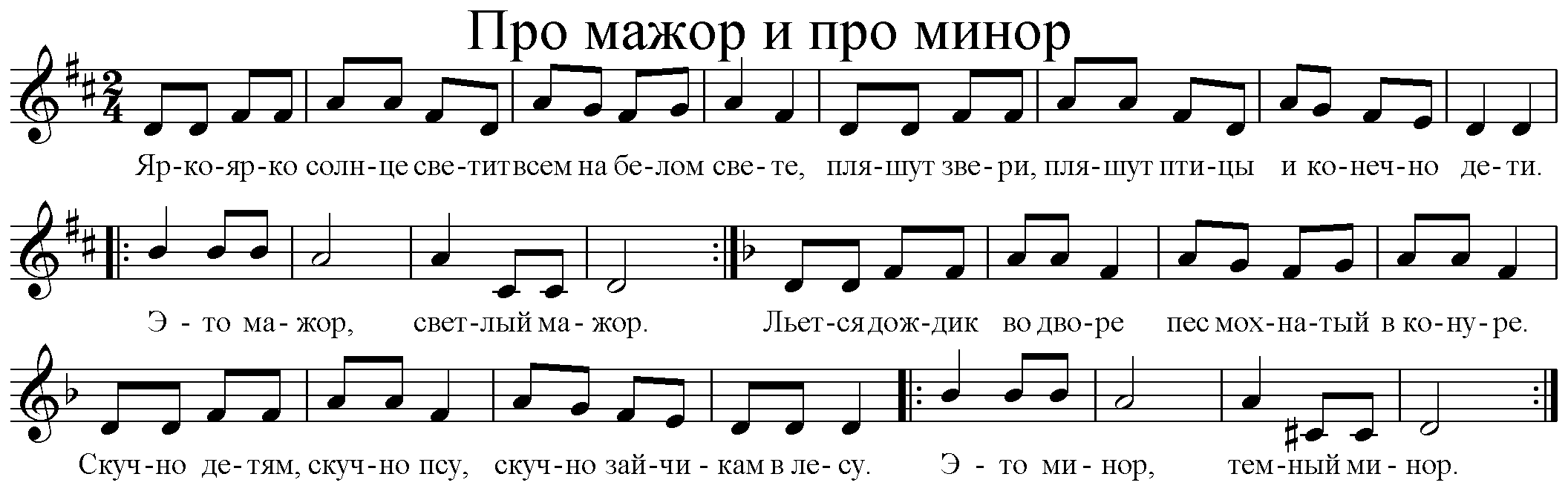 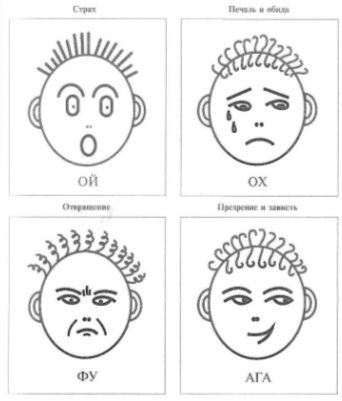 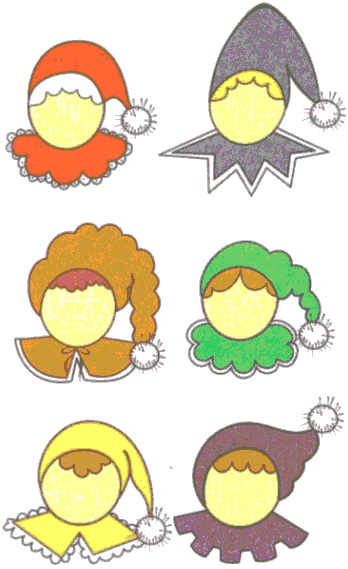 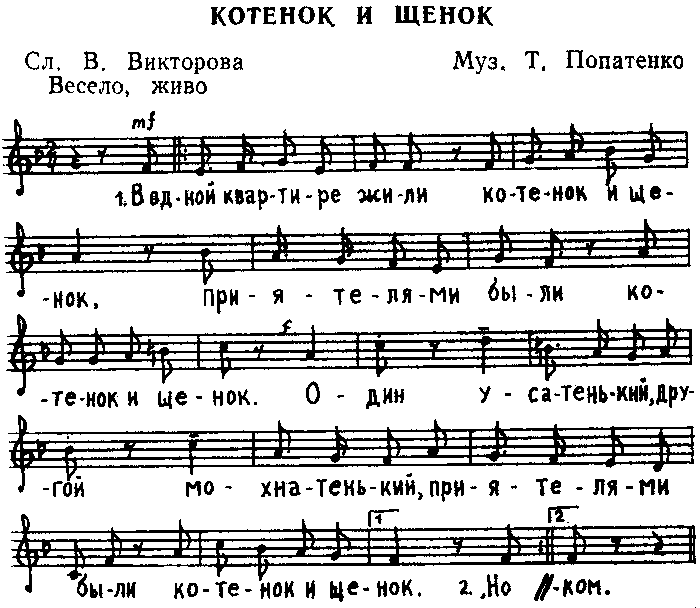 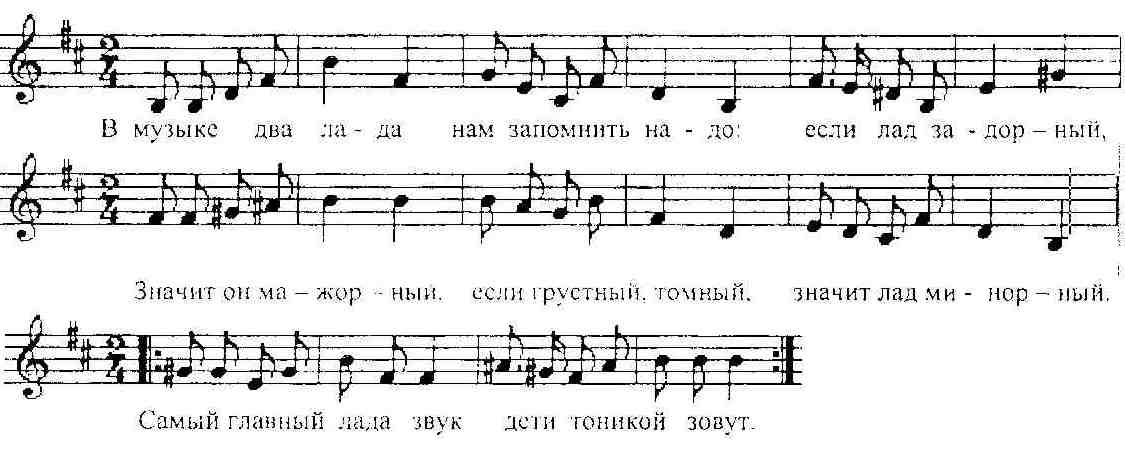 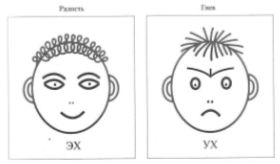 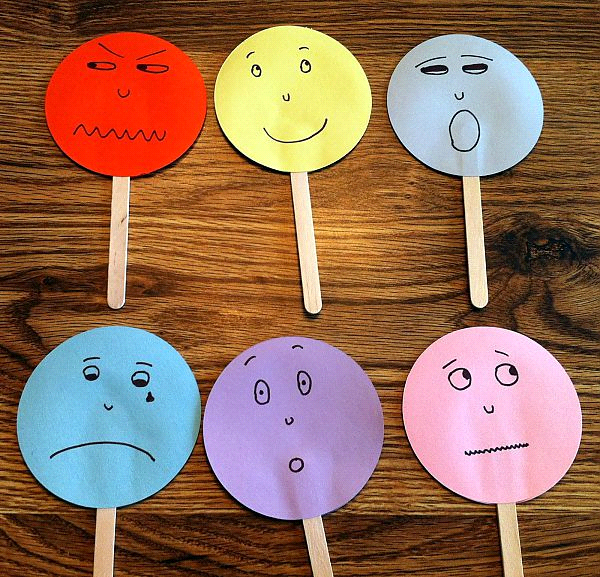 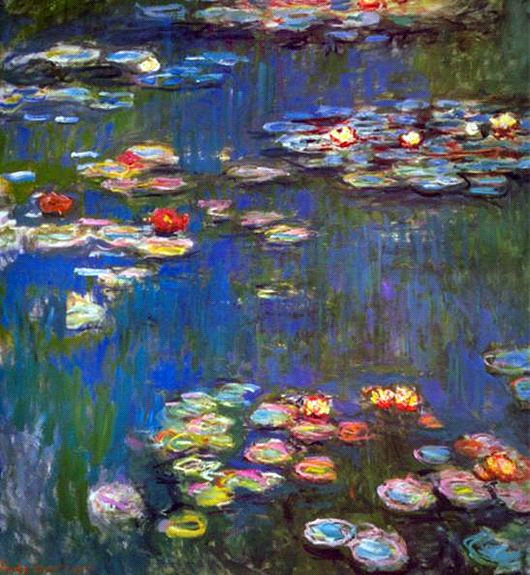 